CÁLCULO MENTALTERCER GRADOSumas y restas 4							HOJA DE RESPUESTASSumas y restas 4							CÁLCULO MENTALTERCER GRADOMultiplicaciones 4						 HOJA DE RESPUESTASMultiplicaciones 4						CÁLCULO MENTALTERCER GRADODivisiones 2							HOJA DE RESPUESTASDivisiones 2							CÁLCULO MENTALTERCER GRADOPrioridad de operaciones 2 (+ , - , ·)				HOJA DE RESPUESTASPrioridad de operaciones 2 (+ , - , ·)				CÁLCULO MENTALTERCER GRADOPrioridad de operaciones 3 ( + , - , ·, /)				HOJA DE RESPUESTASPrioridad de operaciones 3 ( + , - , ·, /)				CÁLCULO MENTALTERCER GRADOPre-ecuaciones 3 ( · ,  / )						HOJA DE RESPUESTASPre-ecuaciones 3 ( · ,  / )						CÁLCULO MENTALTERCER GRADOPre-ecuaciones 4 ( +,  - , · ,  / )					HOJA DE RESPUESTASPre-ecuaciones 4 ( +,  - , · ,  / )					CÁLCULO MENTALTERCER GRADODecimales 1 (+, -)						HOJA DE RESPUESTASDecimales 1 (+, -)						CÁLCULO MENTALTERCER GRADODecimales 3 ( + , - , · , /)						HOJA DE RESPUESTASDecimales 3 ( + , - , · , /)						CÁLCULO MENTALCÁLCULO MENTALTERCER GRADOFracciones 1 ( +, -, · , /)						HOJA DE RESPUESTASFracciones 1 ( +, -, · , /)						CÁLCULO MENTALTERCER GRADOFracciones 2 ( +, -, · , /)						HOJA DE RESPUESTASFracciones 2 ( +, -, · , /)						CÁLCULO MENTALTERCER GRADOFracciones 3 ( +, -, · , /)						HOJA DE RESPUESTASFracciones3 ( +, -, · , /)						CÁLCULO MENTALTERCER GRADOFamilias de fracciones						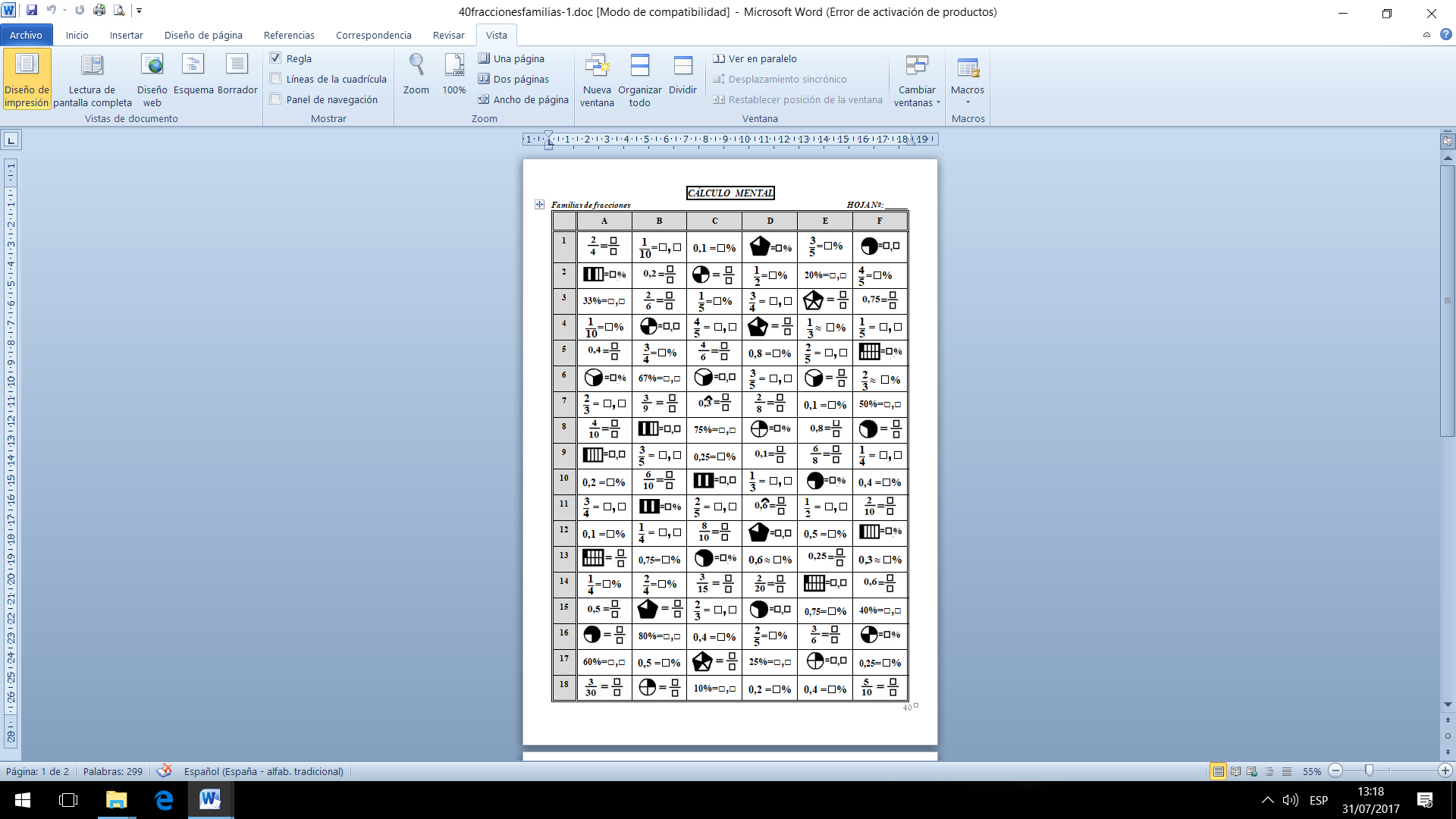 HOJA DE RESPUESTASFamilias de fracciones						CÁLCULO MENTALTERCER GRADOSimplificar fracciones						HOJA DE RESPUESTASSimplificar fracciones						CÁLCULO MENTALTERCER GRADOFracción como operador 						HOJA DE RESPUESTASFracción como operador						CÁLCULO MENTALTERCER GRADOPorcentajes 1							HOJA DE RESPUESTASPorcentajes 1							CÁLCULO MENTALTERCER GRADOPorcentajes 2							HOJA DE RESPUESTASPorcentajes 2							CÁLCULO MENTALTERCER GRADOLectura 2							HOJA DE RESPUESTASLectura 2							CÁLCULO MENTALTERCER GRADOLectura 3: ¿De qué número se trata?				HOJA DE RESPUESTASLectura 3: ¿De qué número se trata?				CÁLCULO MENTALTERCER GRADOMonomios 1  ( + , - , · )					      	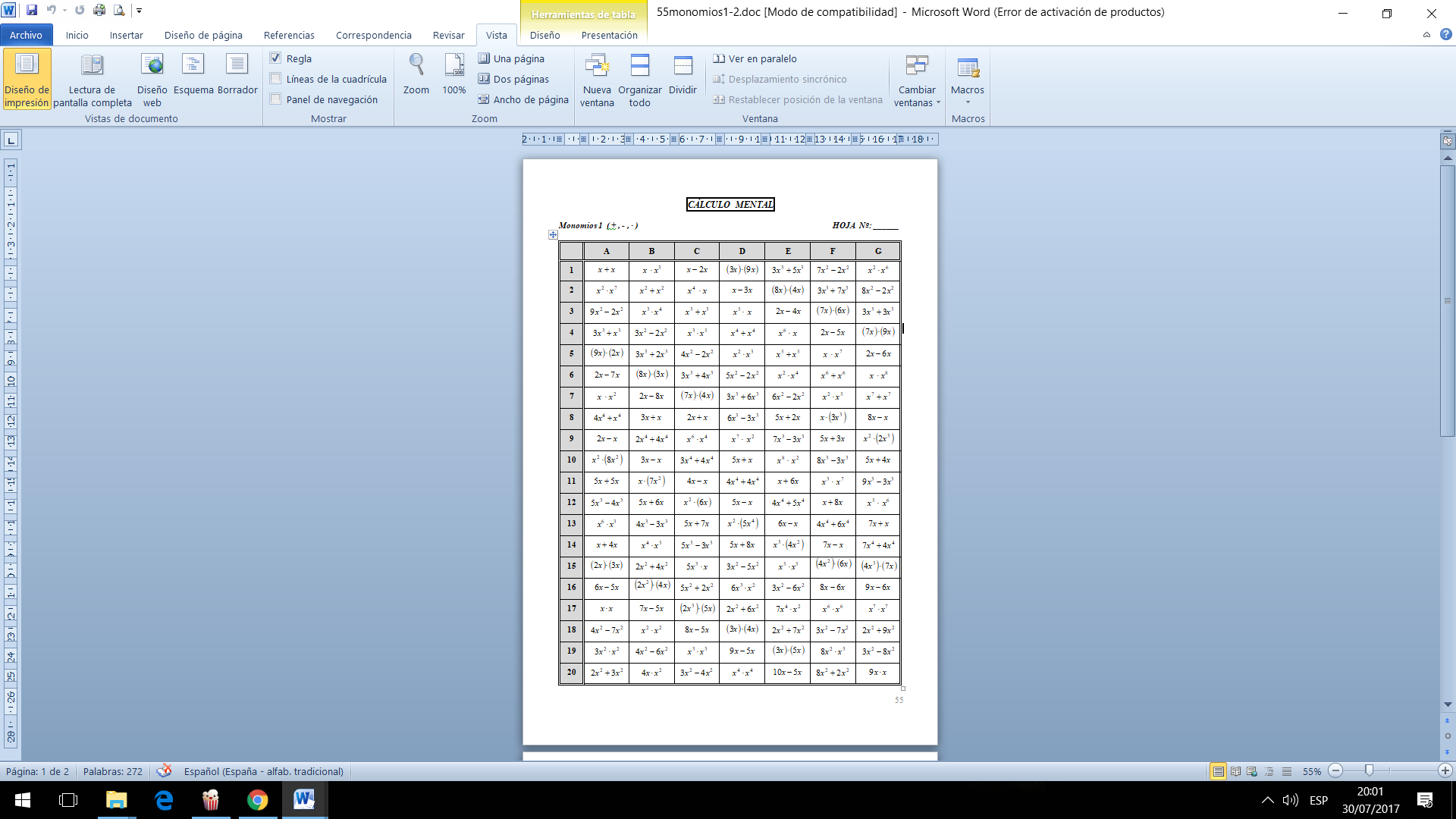 HOJA DE RESPUESTASMonomios 1  ( + , - , · )						CÁLCULO MENTALTERCER GRADOMonomios 2 ( + , - , ·, / )				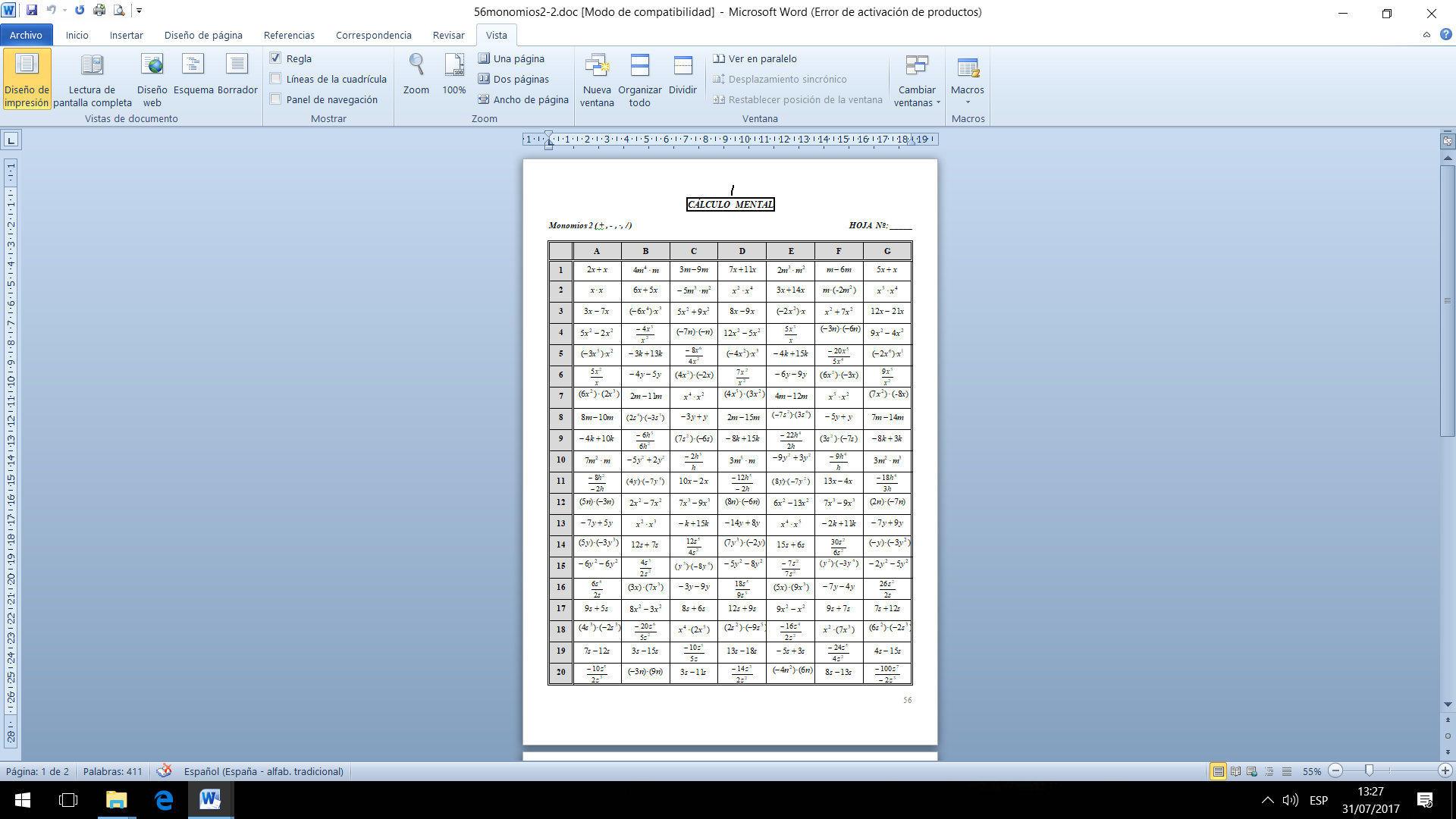 HOJA DE RESPUESTASMonomios 2 ( + , - , ·, / )						CÁLCULO MENTALTERCER GRADOValor numérico (expresiones algebraicas)				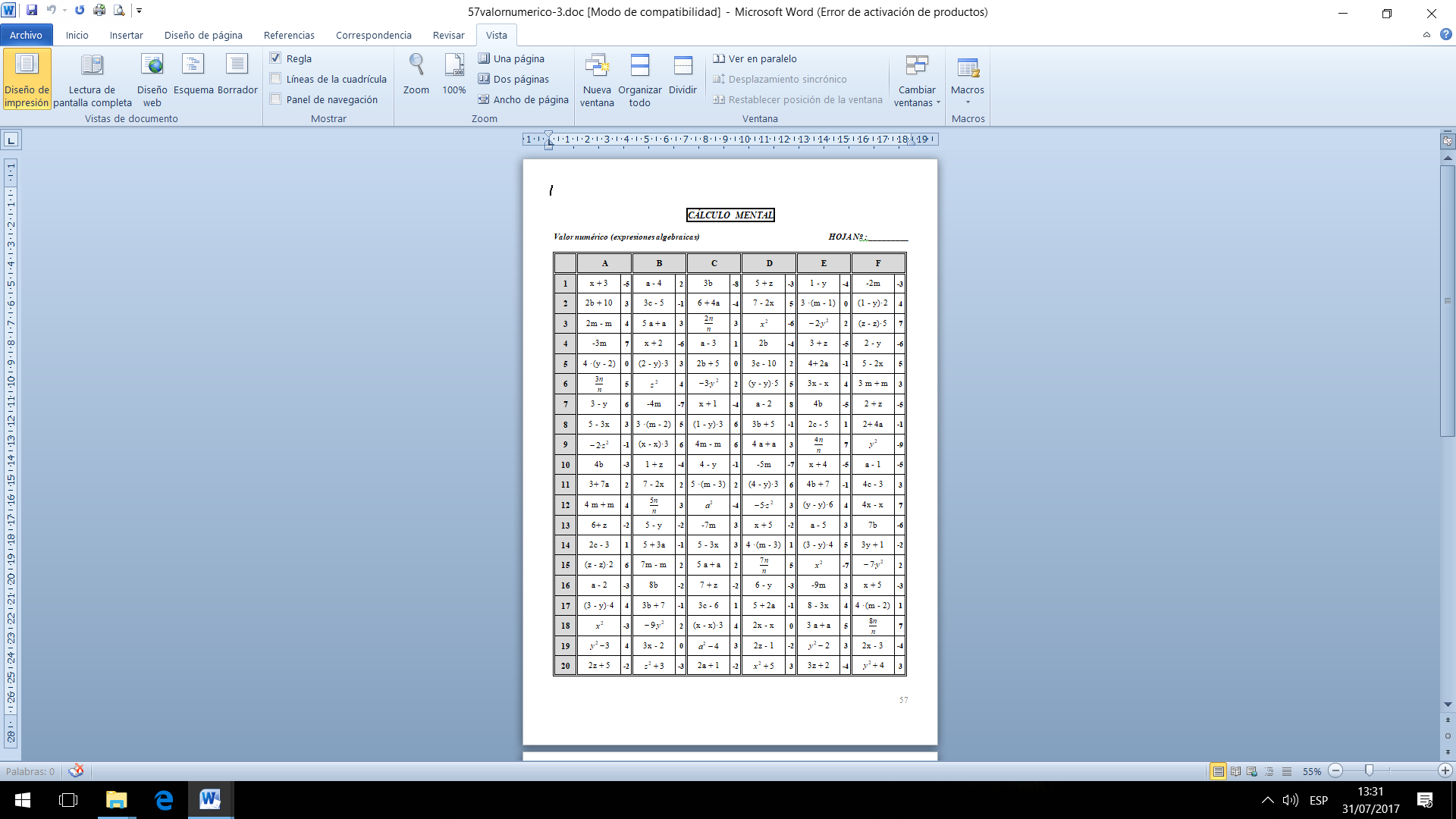 HOJA DE RESPUESTASValor numérico (expresiones algebraicas)				CÁLCULO MENTALTERCER GRADOEcuaciones 1   							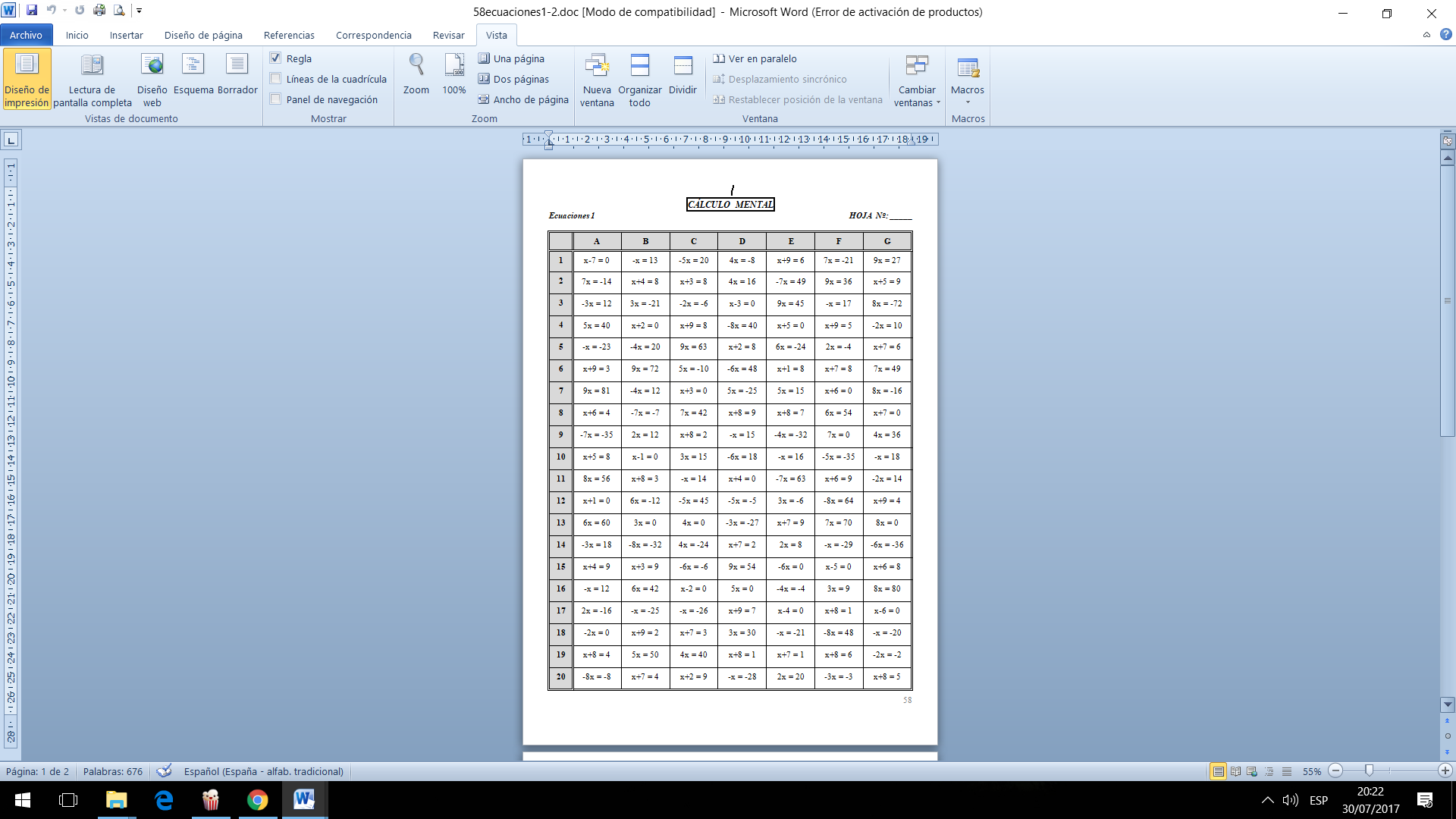 HOJA DE RESPUESTASEcuaciones 1     							CÁLCULO MENTALTERCER GRADOEcuaciones 2							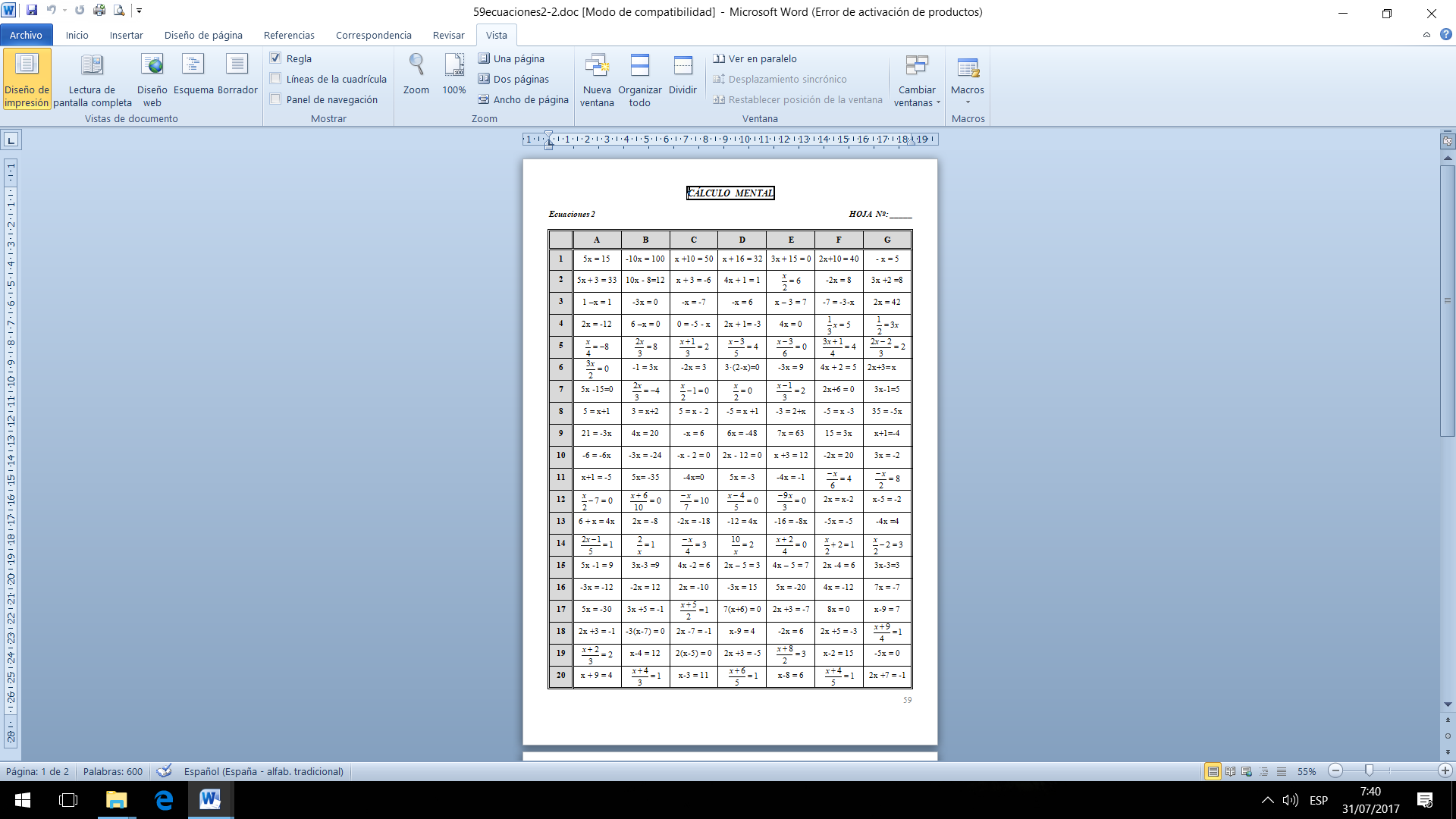 HOJA DE RESPUESTASEcuaciones 2     							CÁLCULO MENTALTERCER GRADOEcuaciones 3							 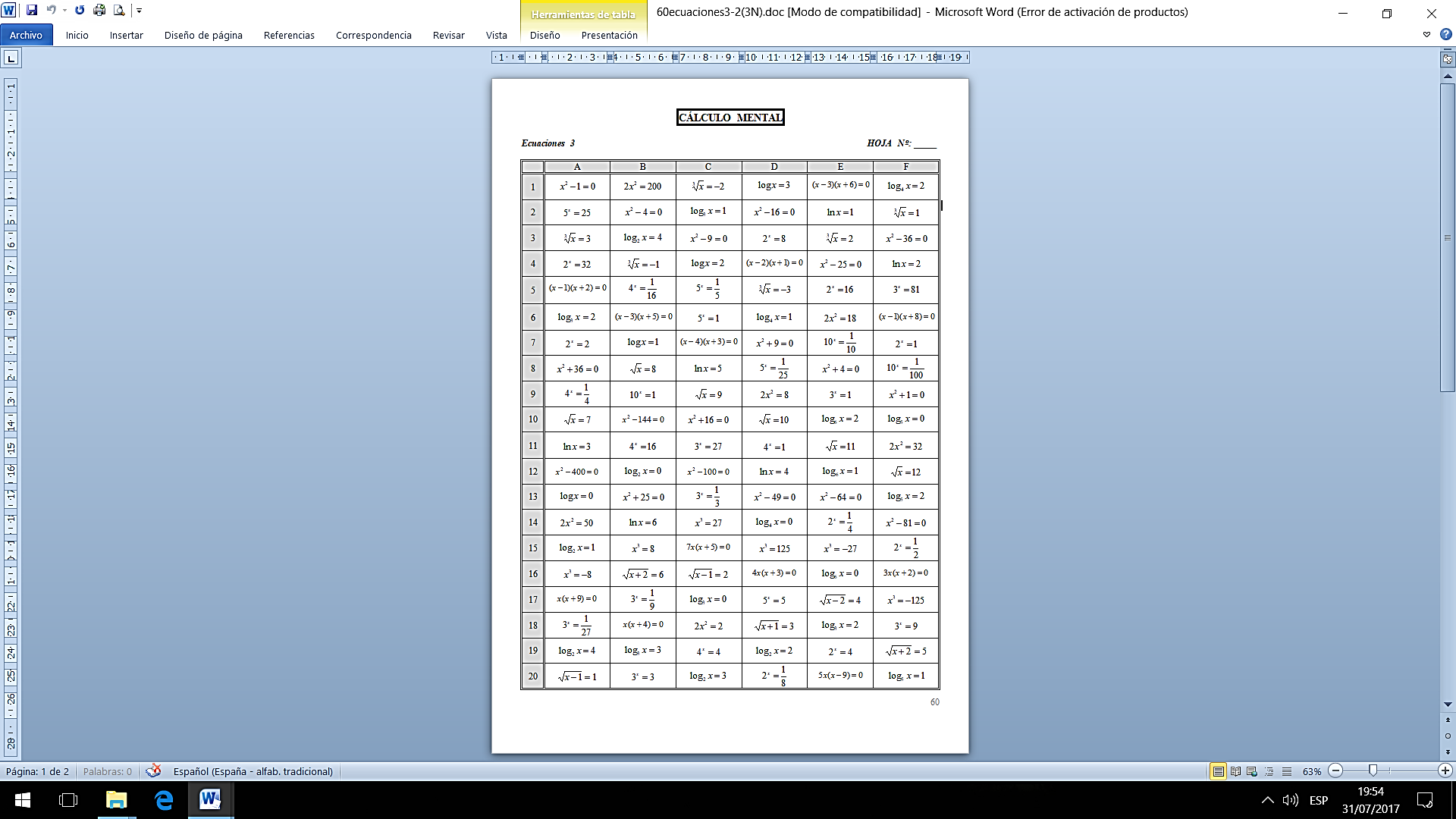 HOJA DE RESPUESTASEcuaciones 3    							CÁLCULO MENTALTERCER GRADOSimplificación de expresiones algebraicas 			        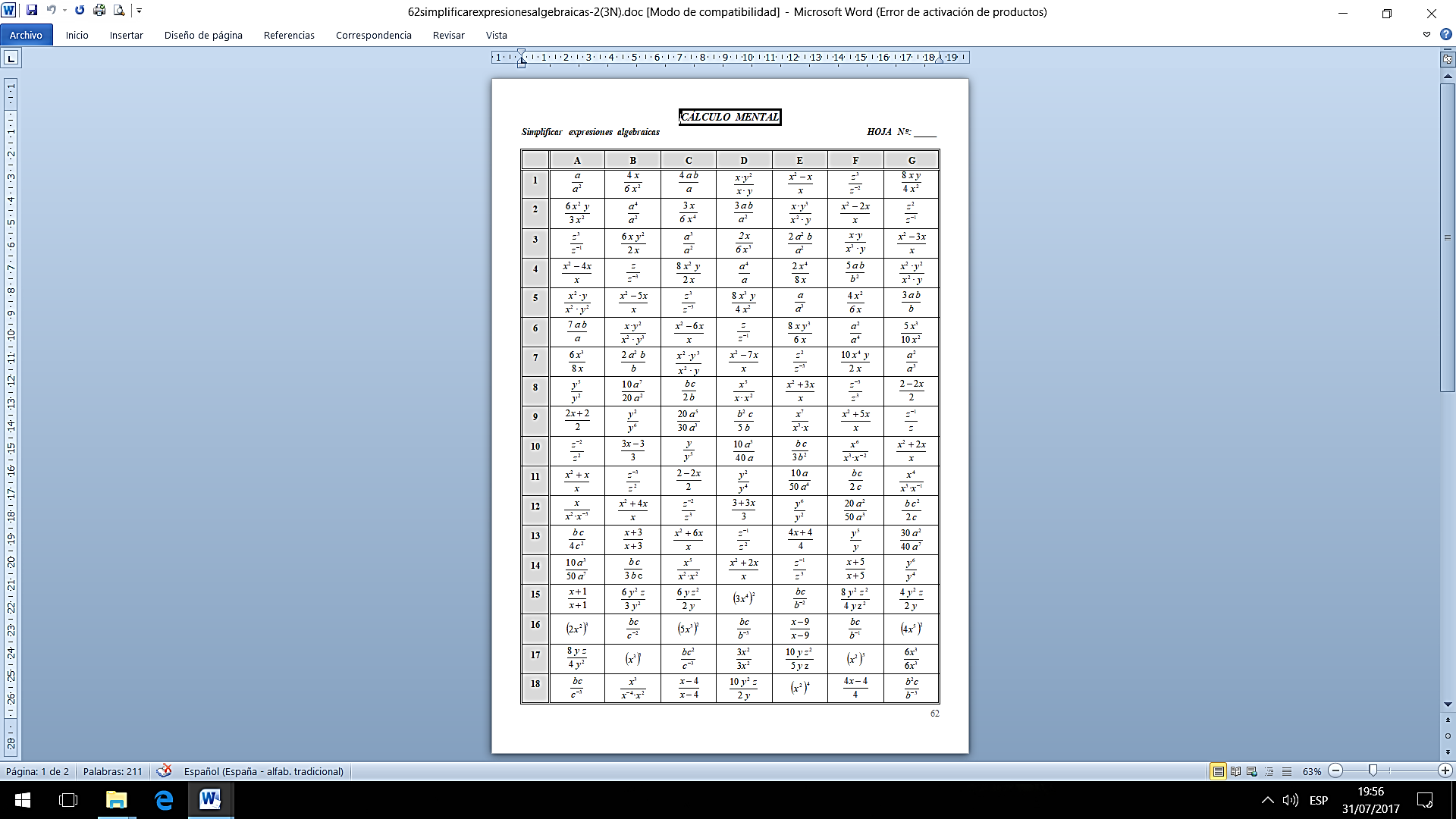 HOJA DE RESPUESTASSimplificación de expresiones algebraicas				 CÁLCULO MENTALTERCER GRADOPerímetro						            	   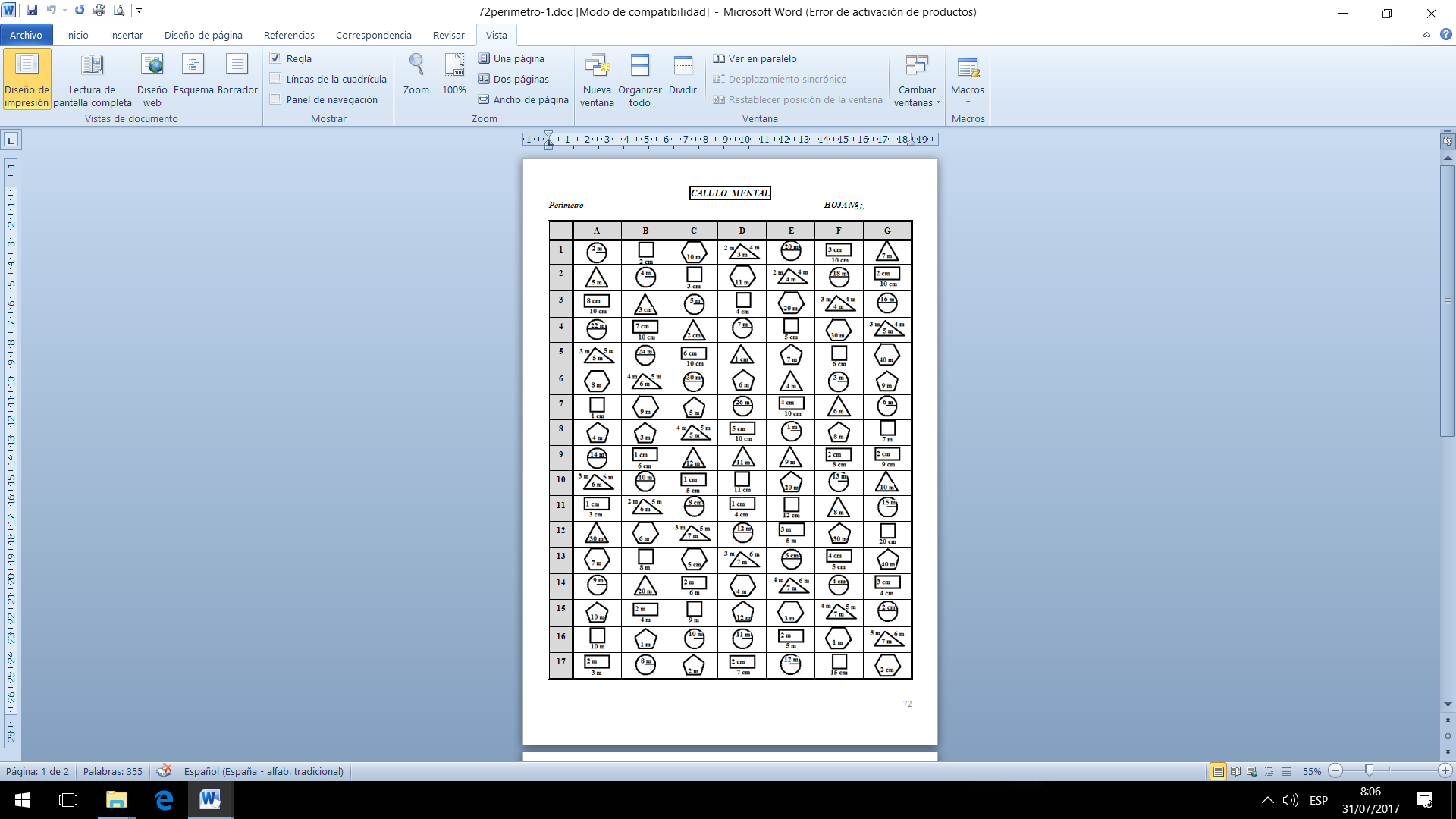 HOJA DE RESPUESTASPerímetro							CÁLCULO MENTALTERCER GRADOÁrea y Perímetro: ()	 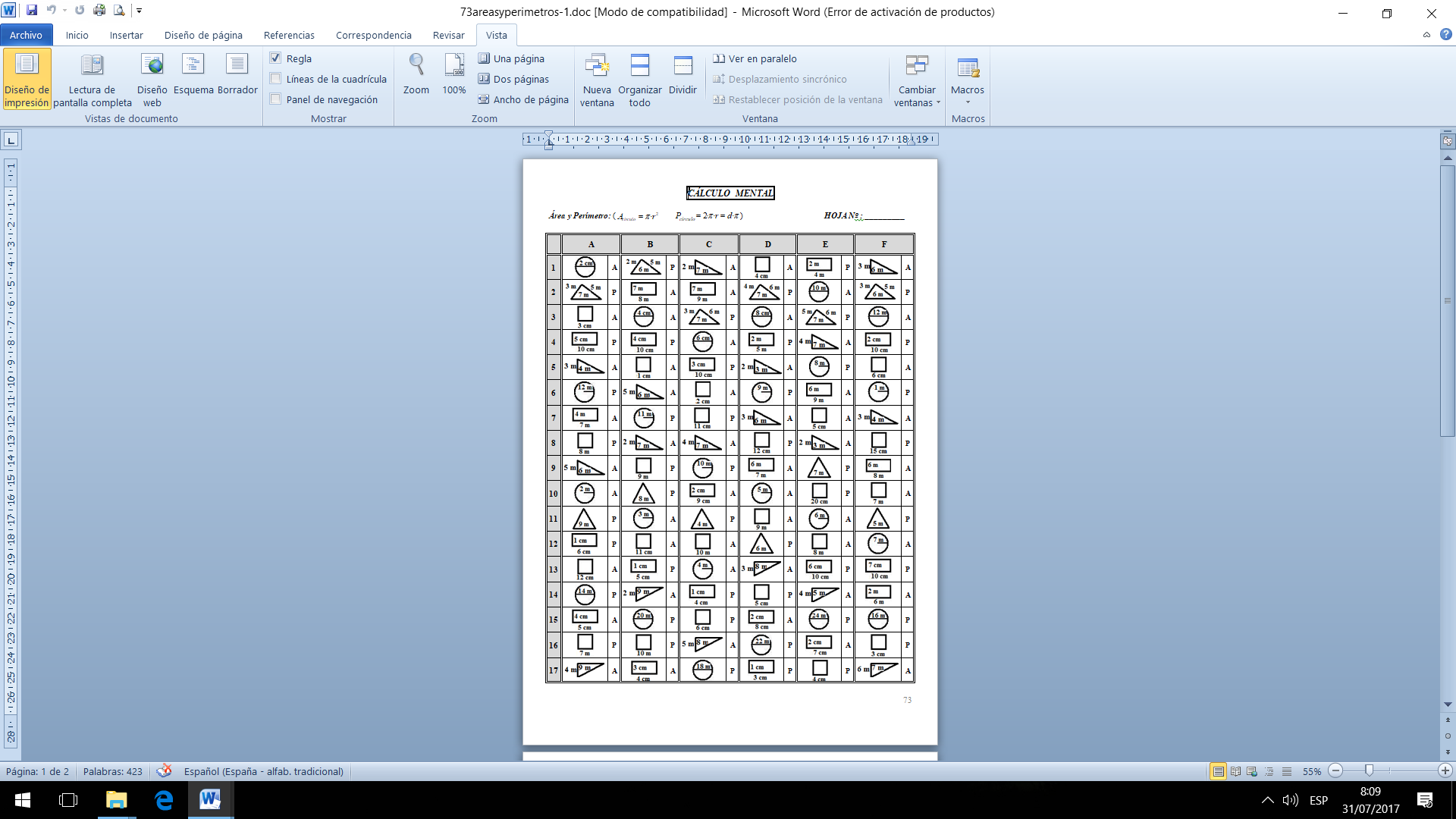 HOJA DE RESPUESTASÁrea y Perímetro: ()	CÁLCULO MENTALTERCER GRADOUnidades de longitud (Conversiones)				      HOJA DE RESPUESTASUnidades de longitud (Conversiones)				CÁLCULO MENTALTERCER GRADOUnidades de capacidad (conversiones)			      	HOJA DE RESPUESTASUnidades de capacidad (conversiones)				CÁLCULO MENTALTERCER GRADOUnidades de masa (conversiones)					 HOJA DE RESPUESTASUnidades de masa (conversiones)					CÁLCULO MENTALTERCER GRADOPotencias 1							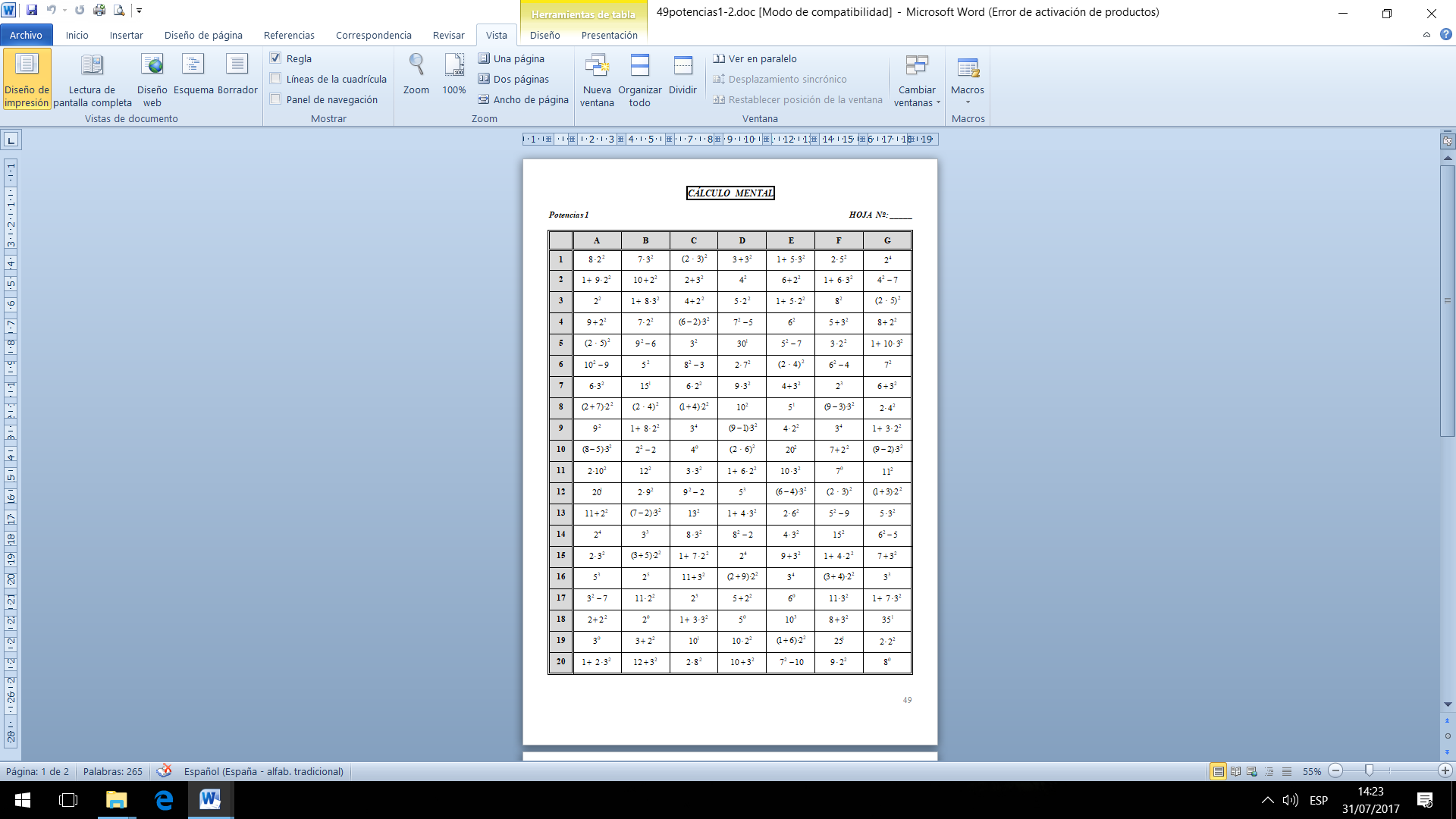 HOJA DE RESPUESTAS Potencias 1							CÁLCULO MENTALTERCER GRADOPotencias 2						             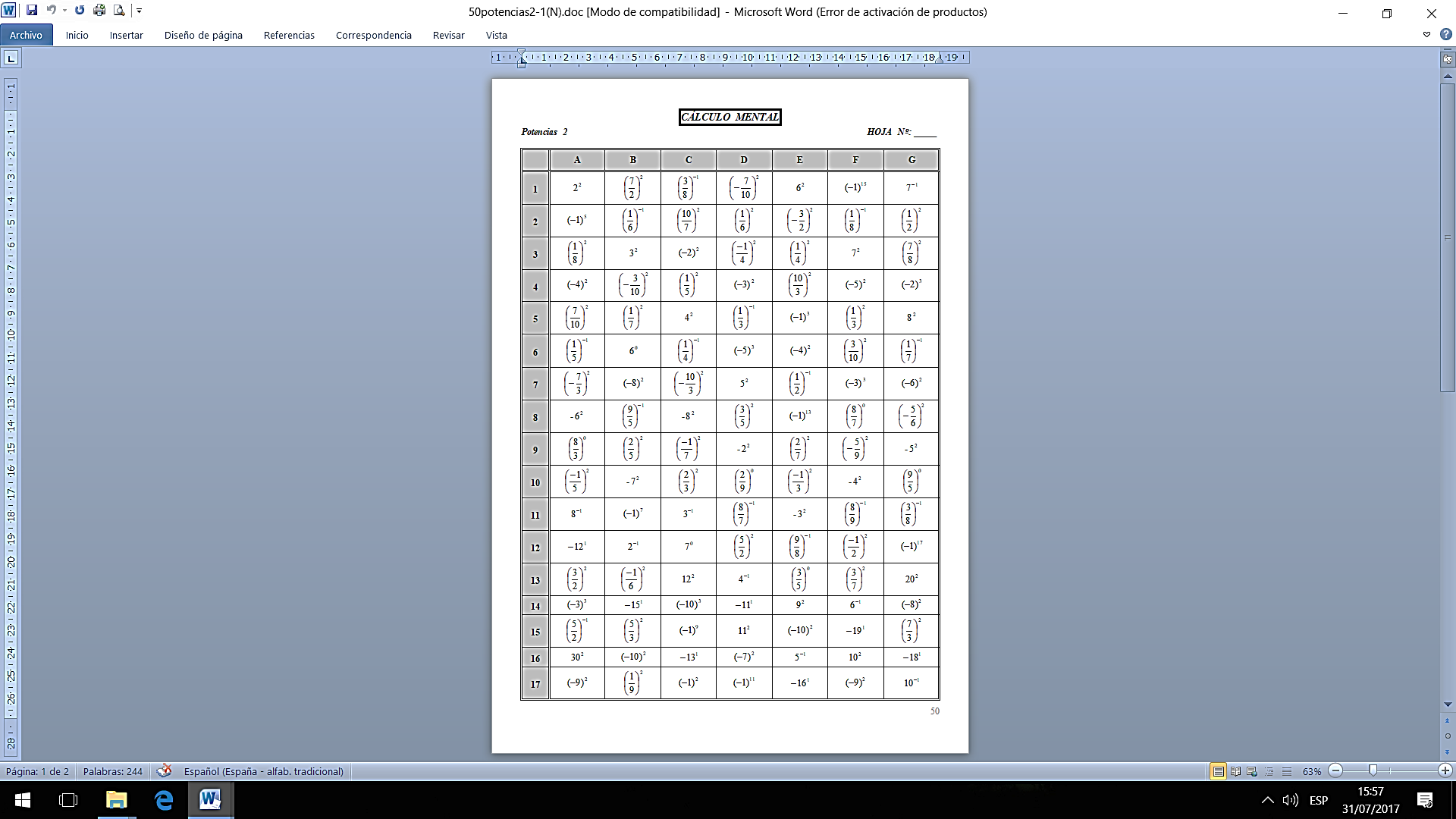 HOJA DE RESPUESTAS Potencias 2							CÁLCULO MENTALTERCER GRADOPotencias 3						             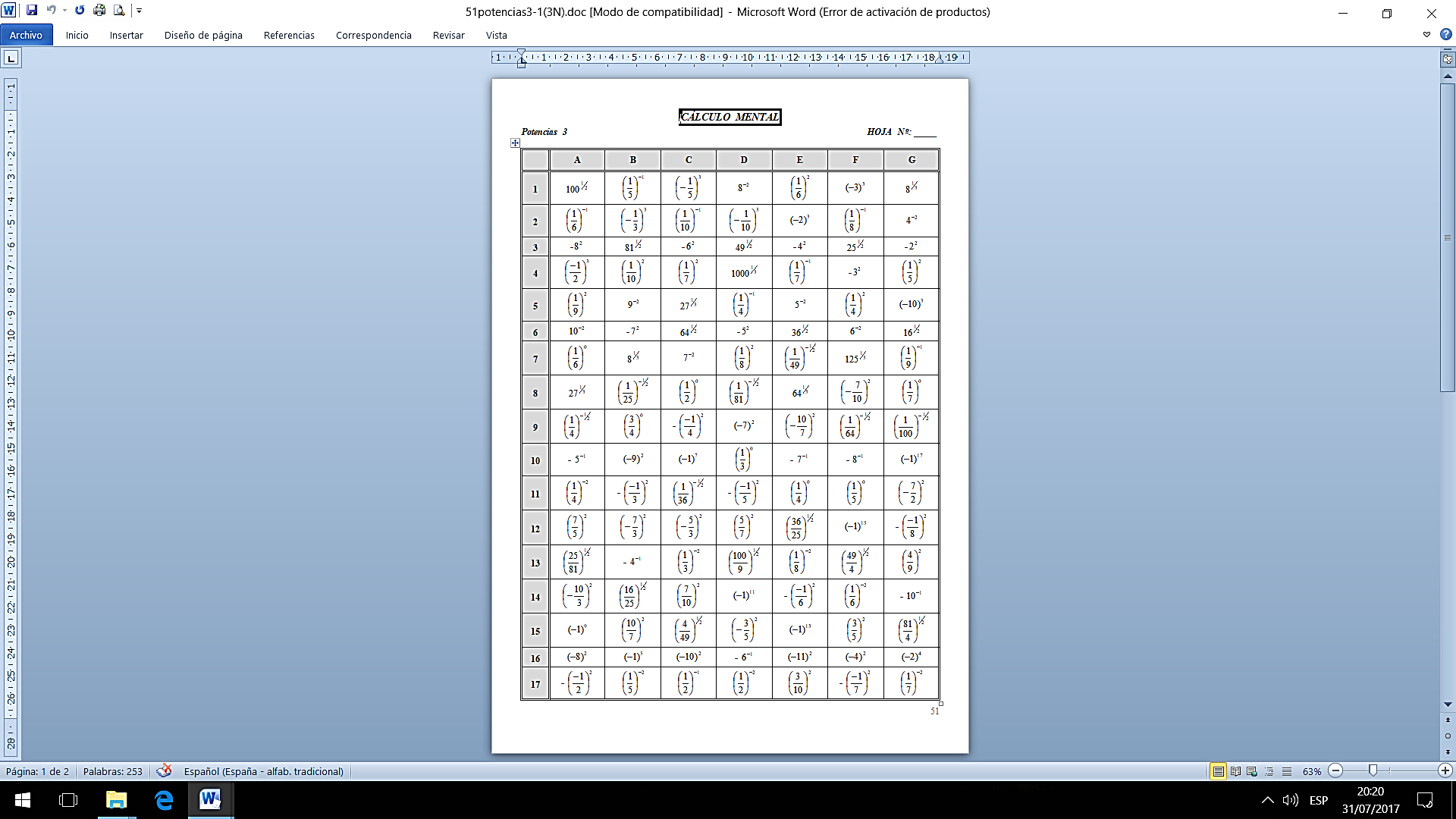 HOJA DE RESPUESTAS Potencias 3							CÁLCULO MENTALTERCER GRADORaíces 1							             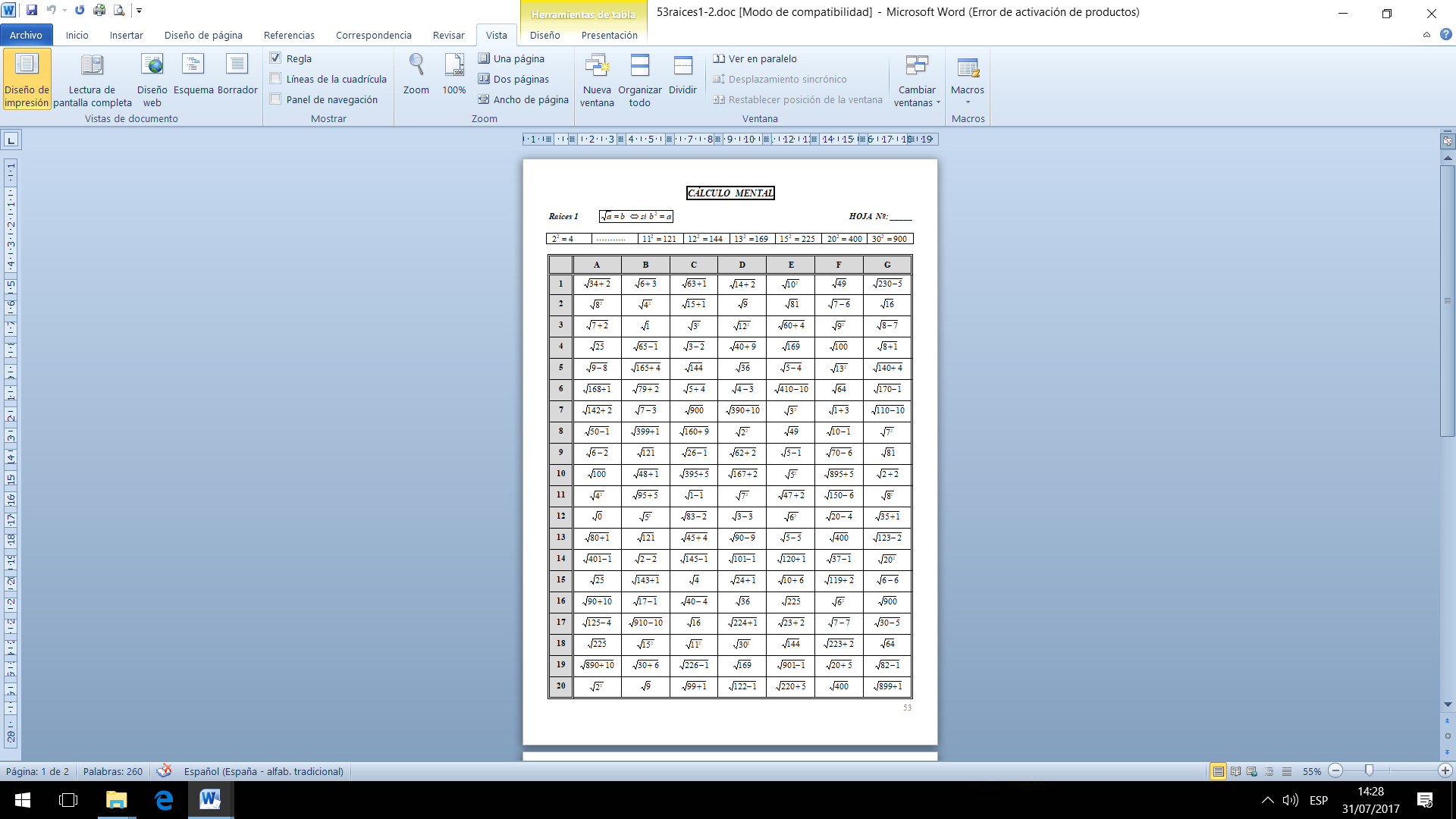 HOJA DE RESPUESTAS Raices 1							CÁLCULO MENTALTERCER GRADORaíces 2	     =		               			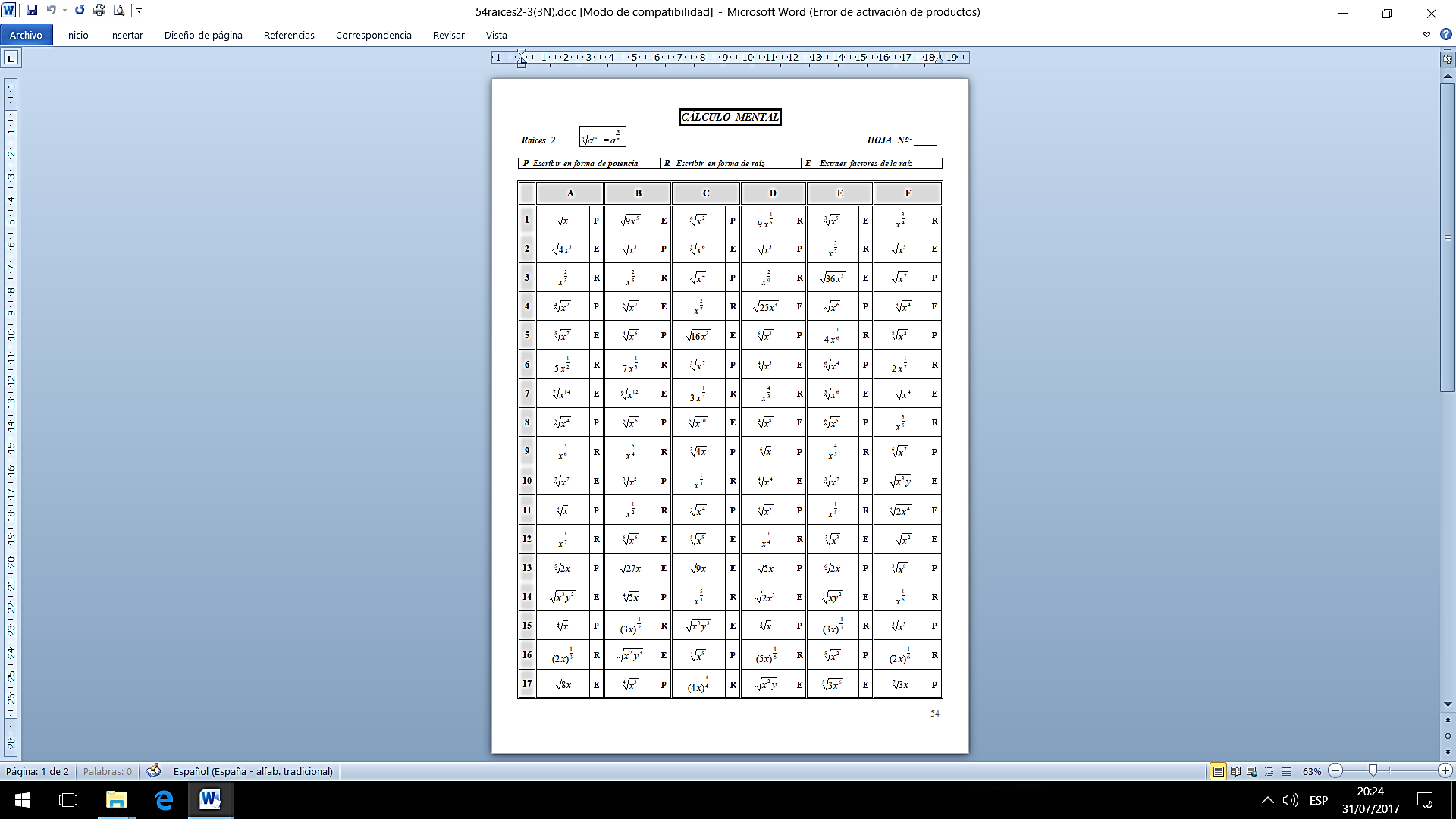 HOJA DE RESPUESTAS Raices 2     =						CÁLCULO MENTALTERCER GRADO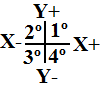 Puntos. Sitúa los puntos en los cuadrantes y semiejes correspondientes.                              HOJA DE RESPUESTASPuntos. Sitúa los puntos en los cuadrantes y semiejes correspondientes.                              CÁLCULO MENTALTERCER GRADOFunciones 1. Calcula la imagen de un valor en una función lineal.(Dado x calcula y)	     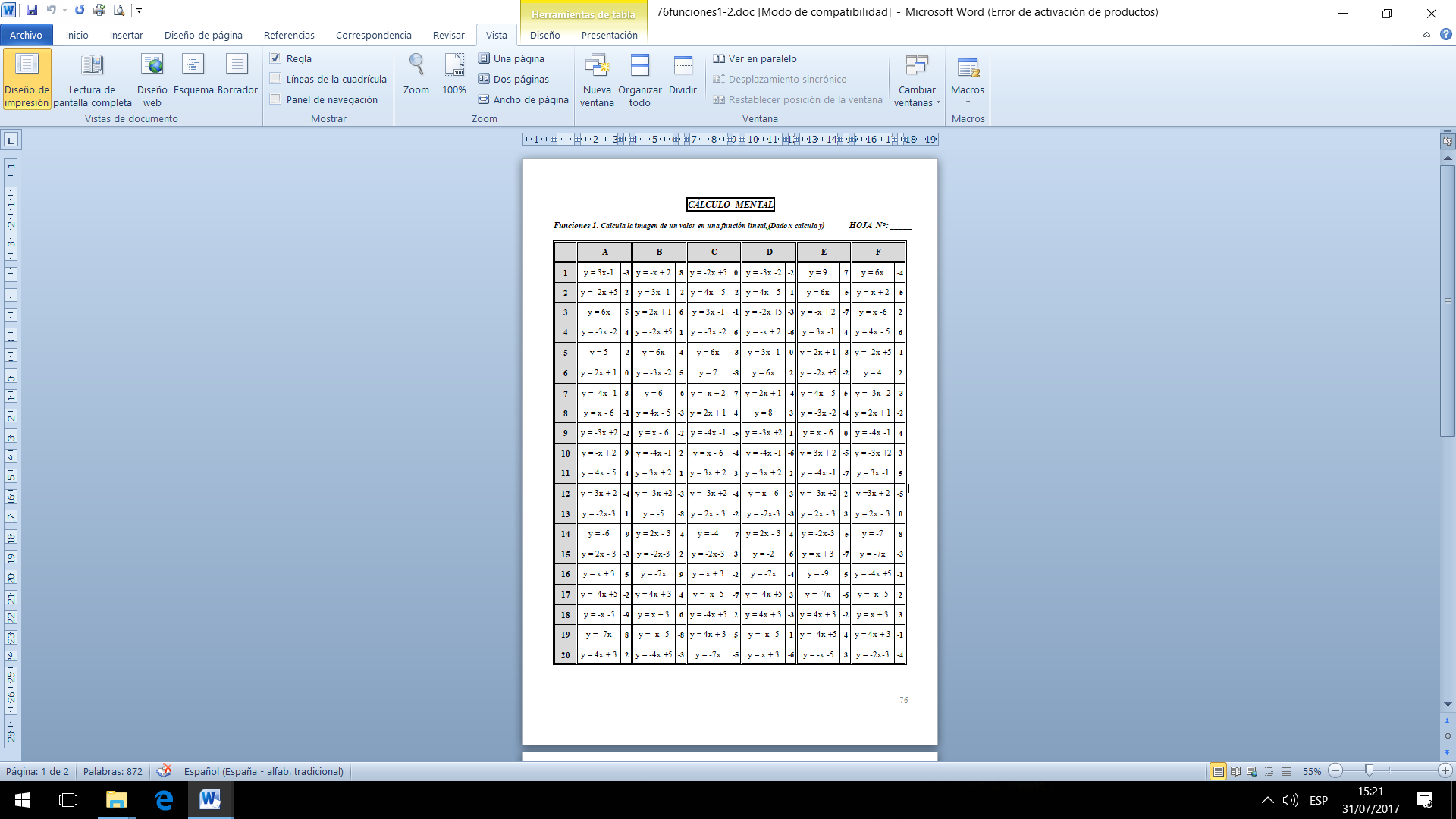 HOJA DE RESPUESTASFunciones 1. Calcula la imagen de un valor en una función lineal.(Dado x calcula y)	     CÁLCULO MENTALTERCER GRADOFunciones 2. Calcula la imagen de un valor en una función lineal.(Dado x calcula y)	    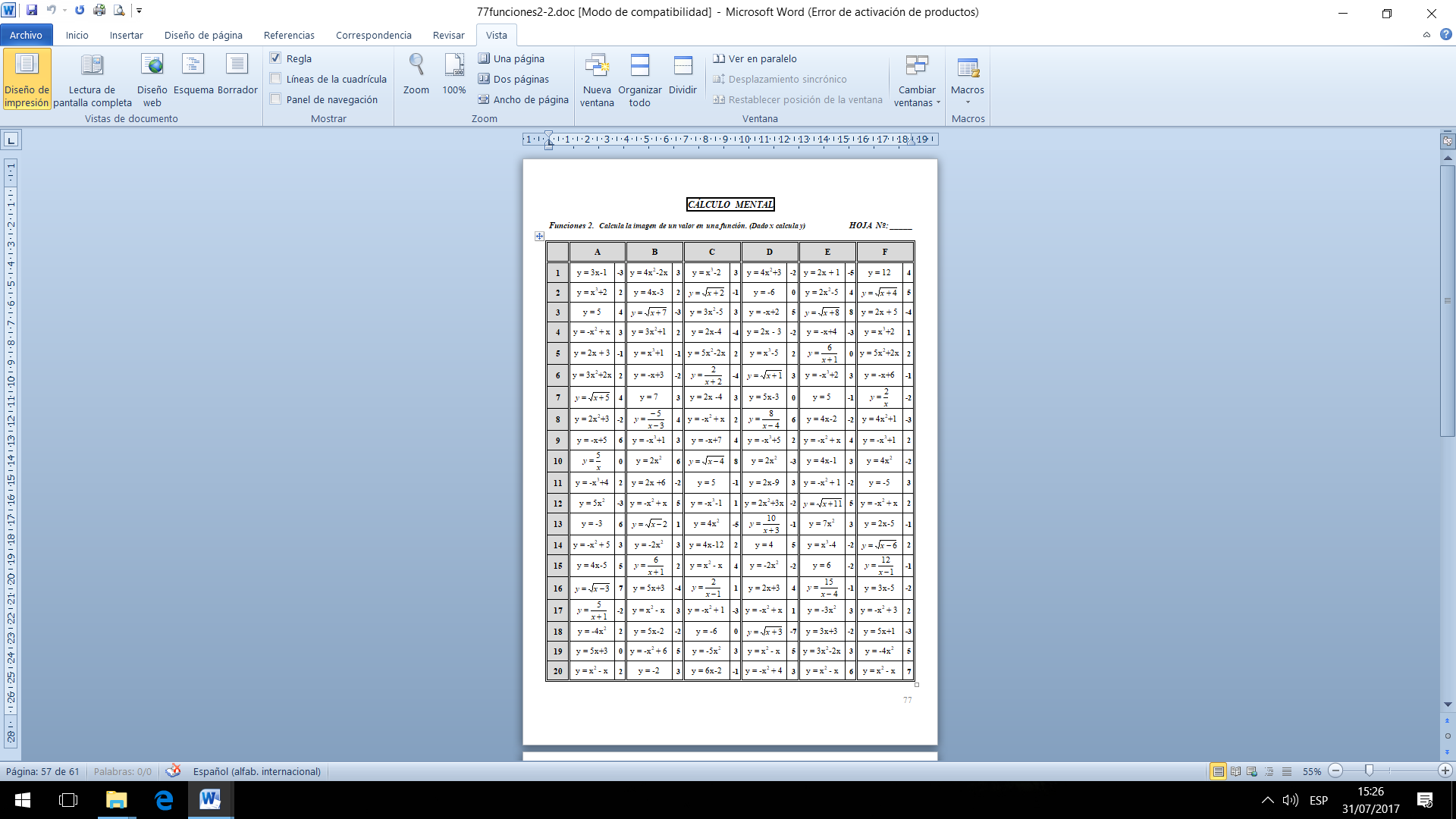 HOJA DE RESPUESTASFunciones2. Calcula la imagen de un valor en una función lineal.(Dado x calcula y)	    CÁLCULO MENTALTERCER GRADOFunciones 3.      y=mx+n     y=ax2+bx+c					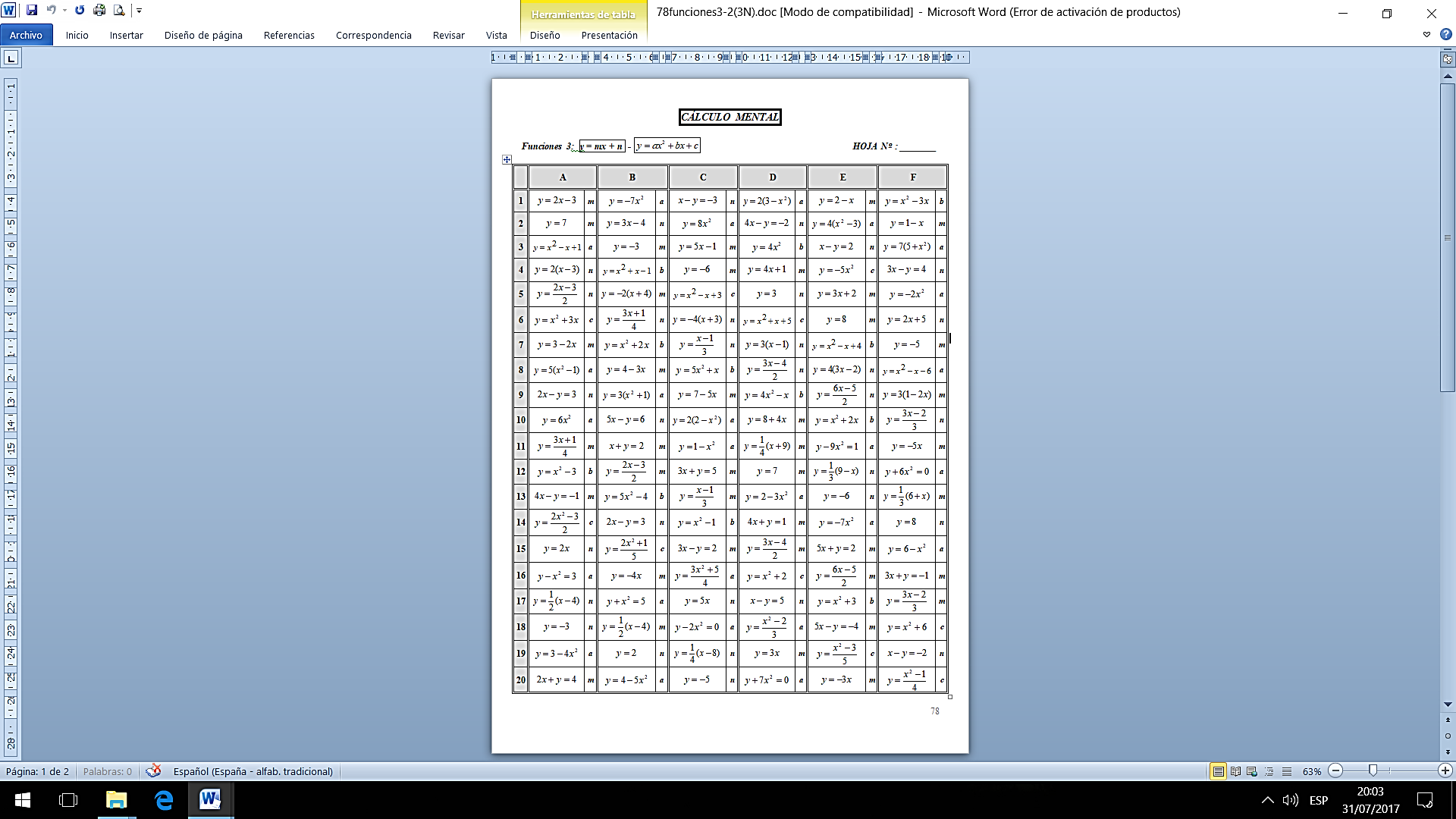 HOJA DE RESPUESTASFunciones 3.      y=mx+n     y=ax2+bx+c					      CÁLCULO MENTALTERCER GRADOProgresiones ¿Cuál es la razón r o la diferencia d en estas progresiones?		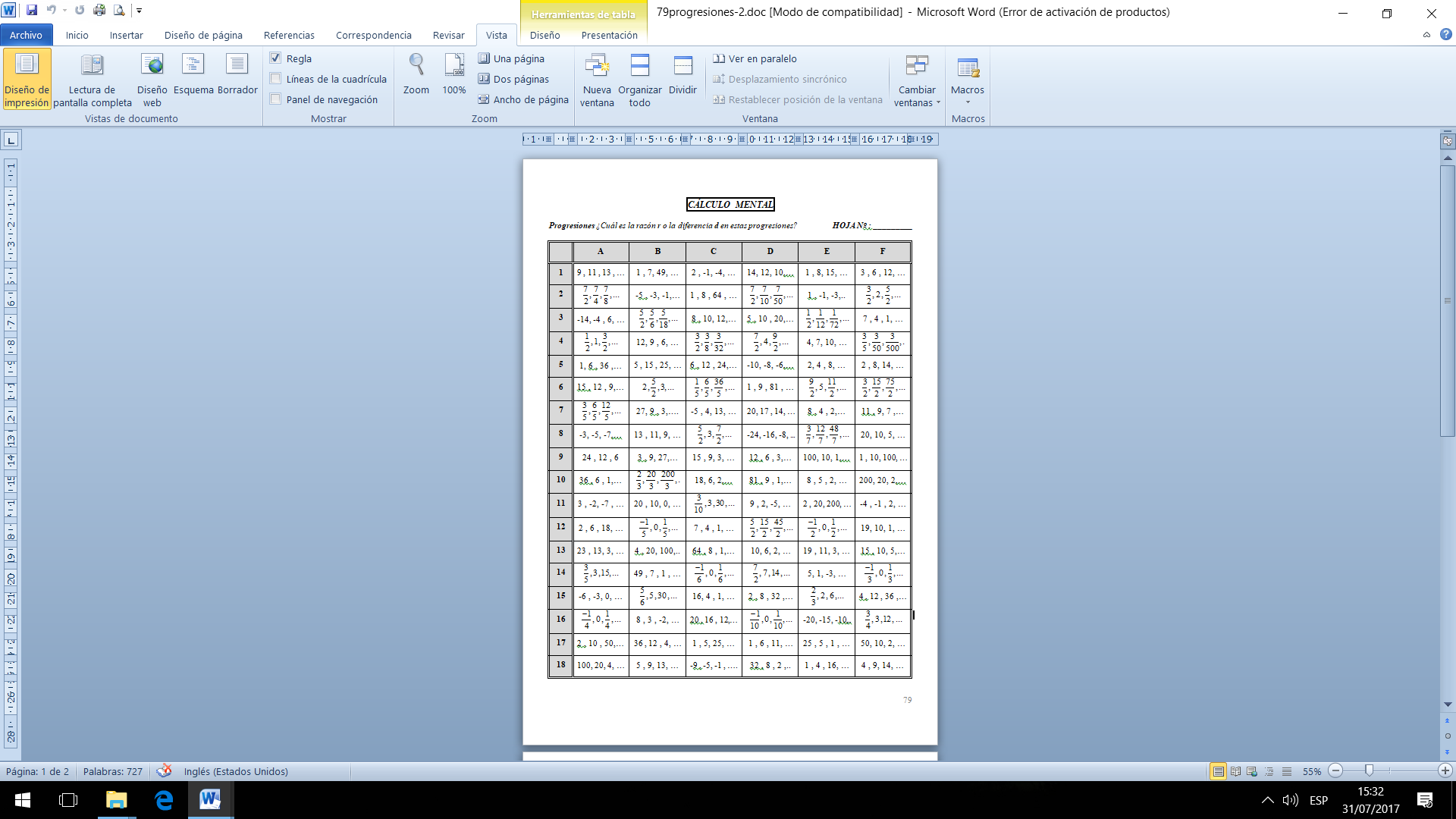 HOJA DE RESPUESTASProgresiones ¿Cuál es la razón r o la diferencia d en estas progresiones?		  CÁLCULO MENTALTERCER GRADOSucesiones (Cálculo de un término de una sucesión)		 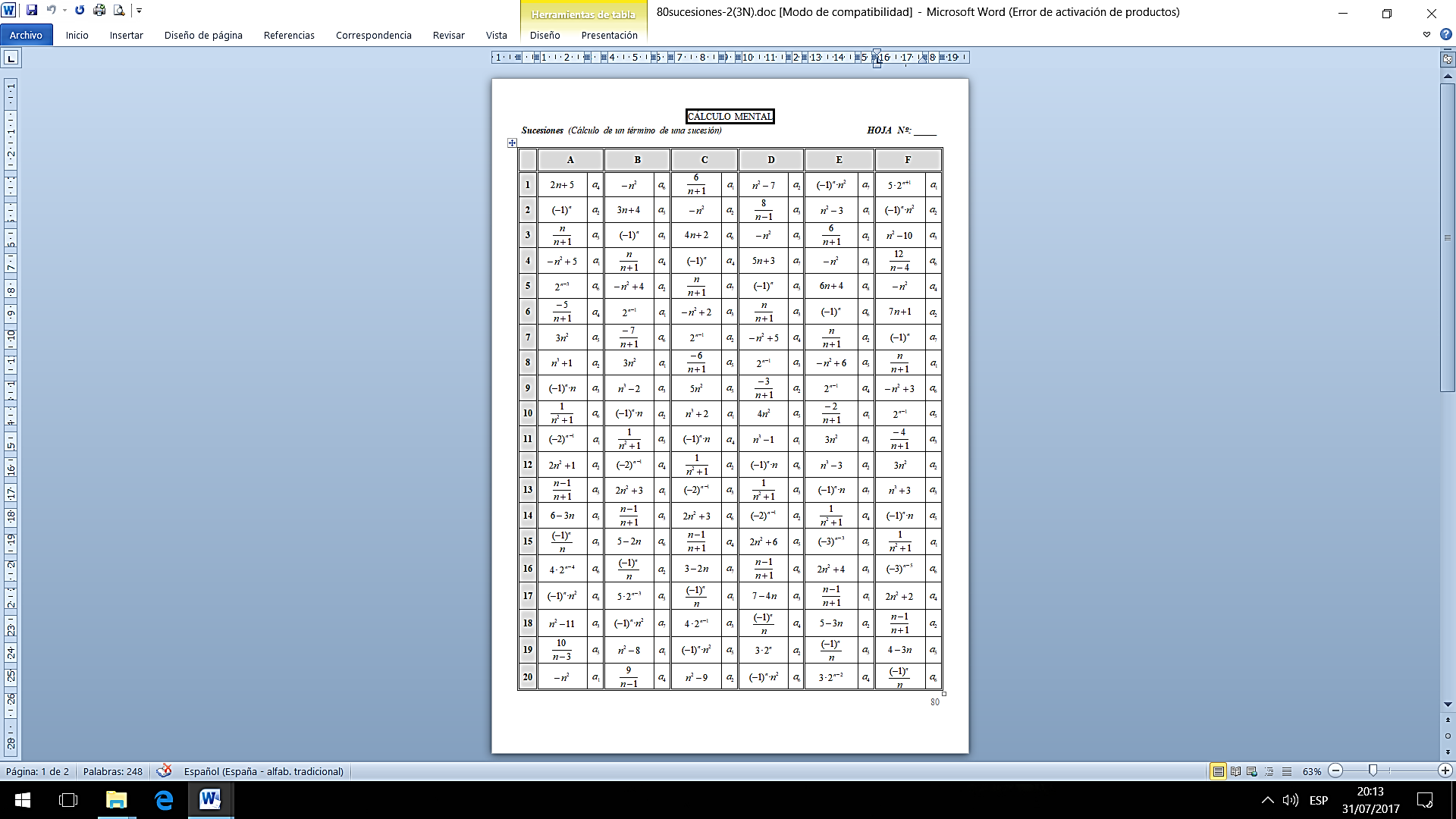 HOJA DE RESPUESTASSucesiones (Cálculo de un término de una sucesión)		   CÁLCULO MENTALTERCER GRADOIdentidades notables.(Factorizar o expandir una expresión)		       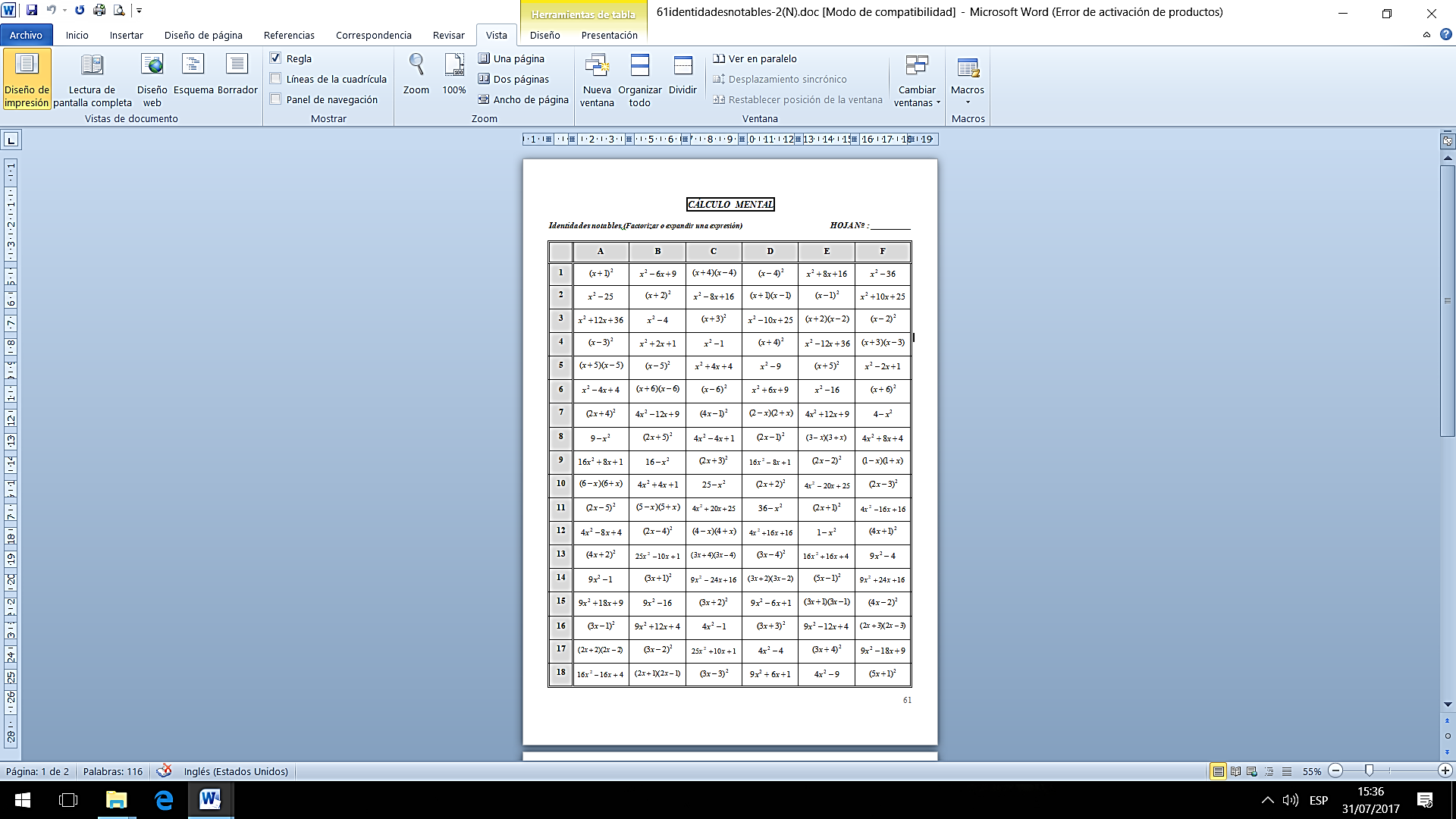 HOJA DE RESPUESTASIdentidades notables.(Factorizar o expandir una expresión)		 CÁLCULO MENTALTERCER GRADODescomposición factorial (números < 100)	       		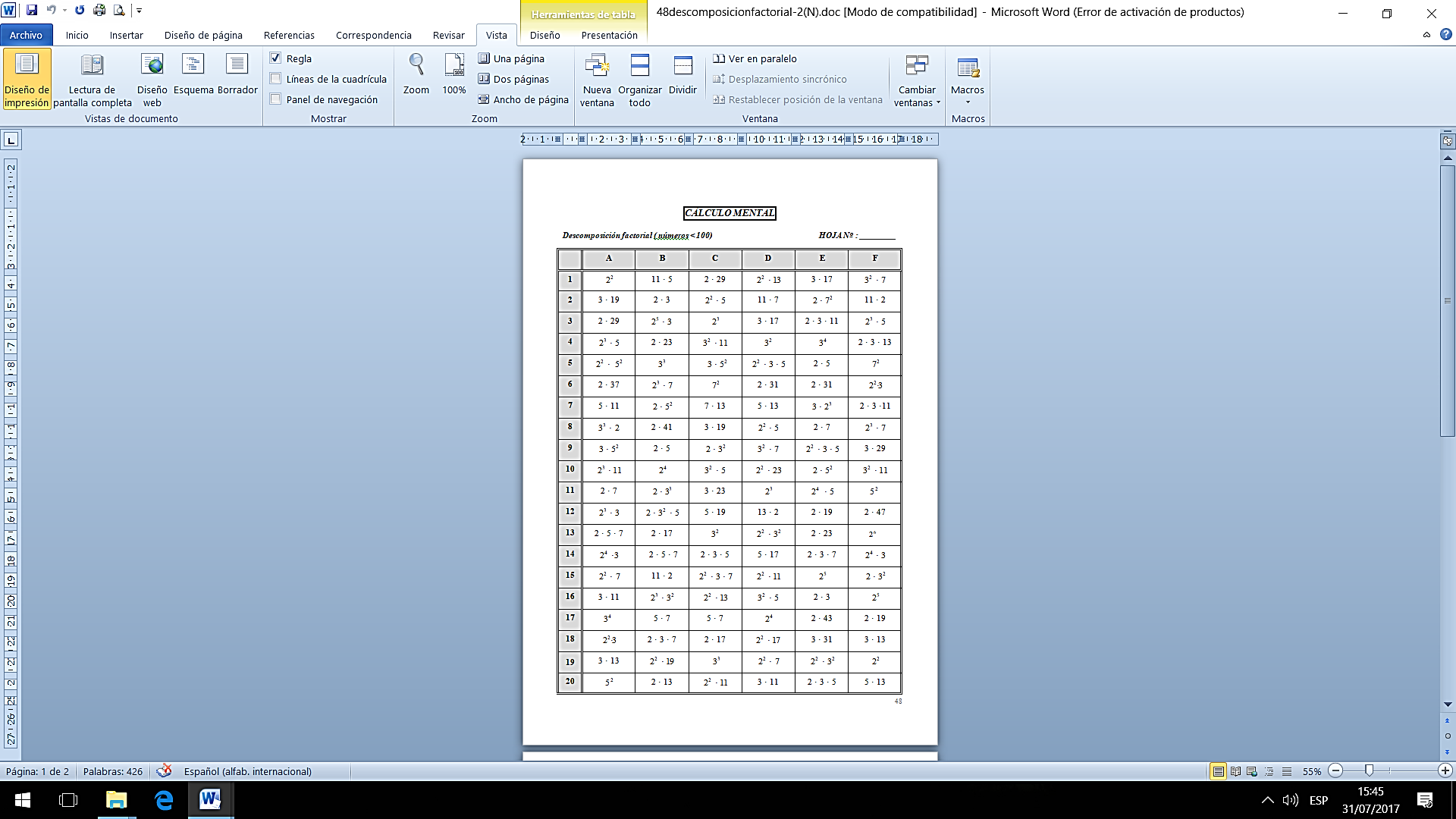 HOJA DE RESPUESTASDescomposición factorial (números < 100)	       		CÁLCULO MENTALTERCER GRADO    Ángulos (Complementarios “C”  y  suplementarios  “S”)		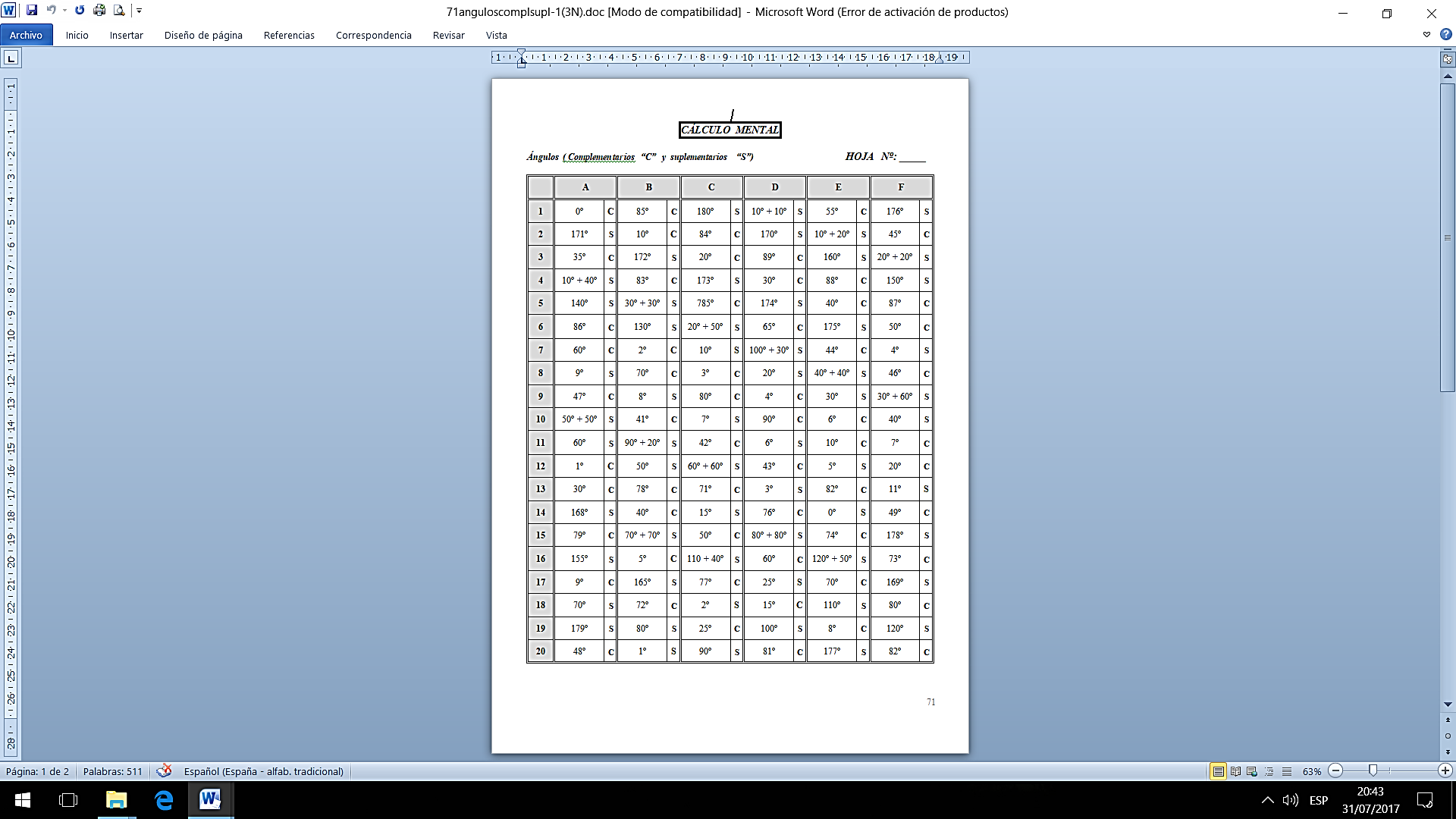 HOJA DE RESPUESTASÁngulos (Complementarios “C”  y  suplementarios  “S”)		CÁLCULO MENTALTERCER GRADOTrigonometría							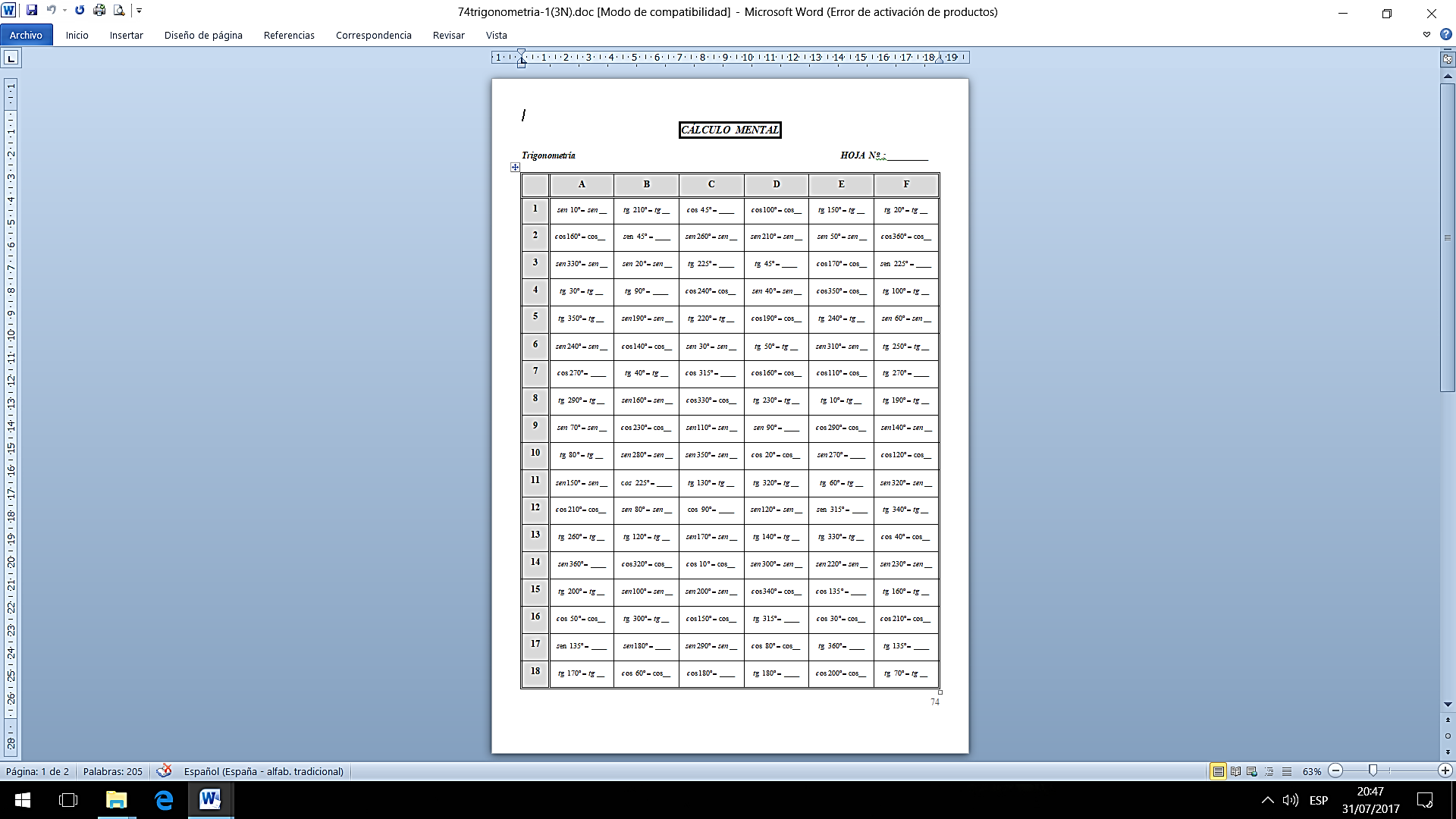 HOJA DE RESPUESTASTrigonometría							ABCDEFG15 + 5 + 7 1700 + 3008 + 3 + 1213 – 4 + 7 80 +20 +3040– 20 +60 5 + 95 + 13222 – 8 + 788 – 3 + 21300 - 20027 + 1068 – 10 425 + 100341 - 1003395 + 10002950-10007 + 3 - 613 + 47 - 520 +80 -3045 + 5032 + 4047 – 4 + 36 + 8 + 210 +90 -802400 - 300400 +230013 + 7 - 950 –20 +50510 +50 +507 + 4 + 2322 – 6 + 816 + 4 - 57520-50001800 - 500315 + 20061900 - 40075 – 4 + 251 + 4 + 9 70 +10 +3017 – 4 + 1330 +20 +8011 + 19 - 5780 +20 -701700 - 30010+70 + 90 4 – 1 + 630 –20 +7036 – 8 + 141436 + 30841+ 25+ 75 1530 + 50142 – 3030 +70 -102700 - 4004 + 96 + 325 + 4 + 4592600 + 400 262 + 3006000+2400 7 + 6 + 313 + 97 + 3300 +140070+ 30- 201014 + 16 - 21048+20002173 + 20 60 –30 +40431 + 4009 – 4 + 11500 - 300114 + 3 + 3622 – 5 + 189 – 5 + 1234 – 2035 + 35 - 6432 - 20040+ 50 +501215 – 2 + 3540 +20+ 605420-3000500 + 45004 + 7 + 6 50 +50 -6016 – 1 + 1413588 – 60751 - 40070 –20 +309 + 7 + 41435 + 604 + 9 + 263024+4000143470 -20007 + 23 - 65159 + 600 6750-20007 – 2 + 315 – 4 + 85943 – 201590 –40 +1010 + 90- 504125+5000 89 – 7 + 11543 - 3003 + 9 + 715 + 15 - 41612 + 8 - 312 + 8 - 579 – 3 + 2115 + 93 + 721 + 304302+50004360-2000171426 + 20080 –30 +20268 – 10055 + 30004 + 6 + 161235 + 3071 – 2 + 2918639 + 4045+ 55+ 3823 + 17 – 1413 + 5005 – 3 + 9545 + 15 - 98 + 4 + 21946 + 5087 – 3023 +20 +7740 + 4312 + 8 - 6475 – 501300 + 50020576 - 20030 + 1350 + 31653 - 2002132+30009840-50003 – 1 + 7ABCDEFG1234567891011121314151617181920ABCDEFG152 x 109 x 3020 x 5020 x 20048 x 2040 x 4051 x 100244 x 2025 x 4047 x 10055 x 1012 x 3026 x 5023 x 20038 x 3018 x 5019 x 20047 x 2031 x 4050 x 10058 x 10423 x 4046 x 10054 x 1011 x 3024 x 5022 x 20030 x 20516 x 5018 x 20046 x 2030 x 4049 x 10057 x 1025 x 30645 x 10053 x 1010 x 3022 x 5021 x 20049 x 2012 x 40717 x 20045 x 2026 x 4048 x 10056 x 1015 x 3028 x 50859 x 1020 x 3030 x 5014 x 20040 x 207 x 4035 x 100931 x 2021 x 4032 x 10063 x 106 x 3042 x 5026 x 200104 x 3014 x 5015 x 20041 x 2016 x 4036 x 10069 x 101122 x 4043 x 10061 x 1030 x 3012 x 5013 x 20038 x 201264 x 5012 x 20042 x 206 x 4034 x 10065 x 1040 x 301331 x 10060 x 107 x 3032 x 5025 x 20039 x 2015 x 401416 x 20043 x 2020 x 4033 x 10067 x 1035 x 3034 x 501571 x 1060 x 3048 x 5028 x 20032 x 209 x 4037 x 1001637 x 2012 x 4024 x 20077 x 1090 x 3010 x 5010 x 2001750 x 3046 x 5075 x 1035 x 2010 x 4038 x 10079 x 101813 x 4041 x 10036 x 2080 x 3050 x 5027 x 20034 x 201944 x 5029 x 20070 x 308 x 4039 x 10081 x 105 x 302042 x 10073 x 1011 x 4062 x 5011 x 20033 x 2011 x 40ABCDEFG1234567891011121314151617181920ABCDEFG120 : 216 : 466 : 385 : 580 : 1030 : 299 : 3260 : 375 : 520 : 470 : 1088 : 293 : 336 : 4312 : 450 : 1080 : 586 : 2500 : 432 : 4100 : 5470 : 582 : 260 : 10400 : 428 : 295 : 5110 : 10540 : 10240 : 384 : 226 : 290 : 390 : 1090 : 2680 : 222 : 2300 : 475 : 328 : 478 : 2800 : 47210 : 363 : 324 : 224 : 490 : 5600 : 432 : 2858 : 28 : 49 : 355 : 5150 : 1048 : 221 : 396 : 3125 : 544 : 4140 : 1098 : 218 : 364 : 41040 : 4120 : 1060 : 596 : 2350 : 560 : 440 : 51165 : 594 : 2130 : 10300 : 550 : 245 : 5170 : 1012100 : 10200 : 576 : 252 : 215 : 3160 : 1072 : 21392 : 256 : 2250 : 512 : 352 : 474 : 2450 : 514150 : 545 : 354 : 248 : 450 : 5400 : 546 : 21544 : 284 : 427 : 320 : 5300 : 1038 : 233 : 31624 : 330 : 588 : 430 : 1062 : 230 : 3100 : 41780 : 4190 : 1025 : 564 : 236 : 3200 : 460 : 21835 : 568 : 2200 : 10180 : 392 : 410 : 5400 : 1019180 : 10500 : 566 : 242 : 240 : 2500 : 1015 : 52070 : 2120 : 3150 : 339 : 320 : 1034 : 236 : 2ABCDEFG1234567891011121314151617181920ABCDEF1 4 · 7  + 2 3 · 9  - 45 +  6 · 315 –  2 · 4(9 - 5)· 4(2 + 6) · 62(2 + 8) · 58 · 8 + 37 · 6 - 38 + 5 · 920 – 4 · 330 – 2 · 43(9 - 3) · 4(9 – 2) · 49 · 8 + 56 · 5 - 76 + 8 · 4 (14 – 4) · 3440 – 5 · 3(3 + 6) · 7(18 – 8) · 25 · 7 + 69 · 9 - 104 + 4 · 753 + 7 · 8 20 – 4 · 2(1 + 3) · 7(3 + 7) · 66 · 7 + 79 · 5 - 36  4 · 5 - 69 + 6 · 960 – 2 · 3(10 - 4) · 8(5 + 4) · 86 · 6 + 47(3 + 2) · 84 · 10 + 128 · 7 - 53 + 7 · 730 – 8 · 32 · 9 + 9 · 289 · 3 + 108 · 9 - 24 + 3 · 970 – 5 · 10(10 – 4) · 7 (9 - 2) · 593 · 8 + 8 · 3(1 + 7) · 67 · 9 + 79 · 6 - 313 + 6 · 10 20 – 2 · 81021 + 3 · 10 90 – 8 · 10(4 + 5) · 8(11 – 2)· 52 · 10 + 343 · 6 - 71190 – 2 · 2(4 + 5) · 8(10 - 3) · 76 · 8 + 45 · 8 - 78 + 9 · 1012 9 · 7 - 45 + 4 · 485 – 7 · 10(3 + 5) ·4(2 + 7) · 85 · 5 + 15138 · 6 + 95 · 7 - 303 + 6 · 840 – 4 · 73 · 5 + 5 · 3(3 + 3) · 414 (12 - 3) · 57 · 9 + 54 · 9 - 47 + 9 · 760 – 6 · 9(12 – 4) · 9153·4 + 4·3(10 - 6) · 73 · 8 + 204 · 8 - 205 + 4 · 4 40 – 8 · 41630 – 3 · 75 · 3 + 5 · 3(4 + 3) · 69 · 9 + 69 · 5 - 67 + 8 · 9178 + 9 · 8 40 – 6 · 63 · 2 + 2 · 3(5 + 2) · 67 · 4 + 205 · 5 - 1018 3 · 10 - 68 + 7 · 570 – 5 · 103 · 4 + 4 · 3(2 + 8) ·73 · 9 + 4199 · 6 + 56 · 10 - 89 + 8 · 230 – 7 · 35 · 6 + 137 · 10 - 6207 · 7 - 38 · 3 + 202 · 9 - 155 + 9 · 430 – 6 · 34 · 3 + 7ABCDEF1234567891011121314151617181920ABCDEF15 + 2 · 3    9 + 3 · 4  7 ·  2 + 5   5 + 5 · 3   2 + 4 · 7    8 + 2 · 6   23 · ( 4 + 3 )   5 · 3 + 9   4 + 6 · 3   ( 3 + 5 ) · 7  8 · 4 + 6    7 ·  5 + 5    39 + 3 · 2    8 · 6 + 7  4 · ( 3 + 6 )   3 · ( 7 + 3 )   3 · 4 + 5· 8  5 + 3 + 7    44 · 7 + 9  6 · ( 5 + 2 )   4 + 9 · 3   6 · 8 + 2   7 · ( 3 + 6 )   3 · 2 + 4 · 5 54 + 3 + 7  5 · 6 + 3   2 · ( 7 + 2 )  8 + 3 + 7  8 · 4 + 7  5 + 3 · 5  63 · 6 + 2 · 5 7 · ( 3 + 1 )  6 · 3 + 2  5 · ( 4 + 3 )  9 + 2 · 6  4 · ( 3 + 5 )  78 + 3 · 4  9 + 4 + 6  4 · 5 + 2 · 3 6 · 3 + 2  5 · 4 + 9  6 + 4 · 7  84 · ( 3 + 5 )  7 + 3 · 5  3 · 4 + 5  2 · 5 + 6 · 7 5 + 4 · 4  6 · ( 7 + 1 )  97 · 5 + 5  8 + 2 + 3 · 7 7 + 2 + 8  7 · ( 2 + 3 )  2 · 6 + 5  4 · 9 + 3  104 + 3 · 2  5 · ( 3 + 3 )  4 · 8 + 2  8 + 4 · 3  9 · ( 2 + 4 )  7 · 4 + 6  116 · 4 + 7  2 + 3 + 7 · 5 7 + 5 · 4  3 · 2 + 5 · 8 2 · 5 + 3 · 6 3 · 6 + 4 · 3 128 · ( 6 - 2 )  15 - 5 · 2   12 - ( 3 + 5 ) 15 - 3 - 2  14 - 2 · 5  ( 9 - 5 ) · 4  136 - 4 : 2  12 - 8 : 4  8 - 6 : 2  ( 10 - 4 ) : 2 ( 12 - 4 ) : 2  18 - 10 : 2  147 · 4 - 2  ( 7 - 3 )  ·  8 ( 8 - 5 ) · 9  6 · 8 - 8  8 : 2 · 3  9 - ( 3 + 4 )  156 · 5 : 5  10 - 8 : 2  15 : 3 · 3   3 · 6 : 2  10 - 4 : 2  12 : 3 · 2  1610 - 4 : 2  4 · 6 : 2  10 - 6 : 3  8 - 6 : 2  6 · 4 : 2  20 - 6 : 2  176 · 4 - 4  ( 10 - 5 ) · 3 5 · 4 : 2  3 · ( 15 : 5 ) ( 9 - 5 ) · 9  6 · ( 8 - 5 )  188 - ( 6 - 2 )  9 - ( 2 · 3 )  8 - ( 12 : 4 )7 · ( 6 - 6 )  10 : ( 7 - 5 )  4 + 12 - 2   197 + 5 - 3  9 + 6 - 5  8 - 4 + 7  9 + 3 - 2  7 - 4 + 6  8 - 5 + 4  209 · (5 + 2)  (4 – 2) · 8  (5 + 3) · 4  (9 – 2) · 3  6 · (7 – 3)  3 · (7 – 2)  ABCDEF1234567891011121314151617181920ABCDEF14 x □ = 2405 x □ = 200720 : □ = 94 x □ = 4005 x □ = 350400 : □ = 829 x □ = 90060 : □ = 33 x □ = 1806 x □ = 120100 : □ = 22 x □ = 20320 : □ = 25 x □ = 5008 x □ = 400120 : □ = 38 x □ = 5605 x □ = 10042 x □ = 404 x □ = 28060 : □ = 27 x □ = 700900 : □ = 9180 : □ = 353 x □ = 30080 : □ = 88 x □ = 800240 : □ = 86 x □ = 5406 x □ = 24068 x □ = 2402 x □ = 607 x □ = 6303 x □ = 210180 : □ = 63 x □ = 2707360 : □ = 47 x □ = 14060 : □ = 69 x □ = 902 x □ = 1208 x □ = 16087 x □ = 490500 : □ = 52 x □ = 80300 : □ = 56 x □ = 180400 : □ = 593 x □ = 1204 x □ = 320180 : □ = 97 x □ = 280280 : □ = 43 x □ = 90105 x □ = 450560 : □ = 84 x □ = 3605 x □ = 3003 x □ = 60700 : □ = 711120 : □ = 46 x □ = 3606 x □ = 60560 : □ = 77 x □ = 3505 x □ = 400126 x □ = 3009 x □ = 4502 x □ = 2002 x □ = 100360 : □ = 99 x □ = 810135 x □ = 150200 : □ = 59 x □ = 5406 x □ = 4805 x □ = 50280 : □ = 714300 : □ = 62 x □ = 1805 x □ = 250140 : □ = 73 x □ = 2408 x □ = 640152 x □ = 1603 x □ = 150420 : □ = 63 x □ = 308 x □ = 802 x □ = 140167 x □ = 70420 : □ = 77 x □ = 2108 x □ = 480540 : □ = 64 x □ = 20017140 : □ = 27 x □ = 5606 x □ = 420300 : □ = 34 x □ = 1609 x □ = 270188 x □ = 7204 x □ = 40180 : □ = 24 x □ = 1209 x □ = 720100 : □ = 5199 x □ = 360240 : □ = 34 x □ = 809 x □ = 63040 : □ = 47 x □ = 42020540 : □ = 98 x □ = 320200 : □ = 4720 : □ = 89 x □ = 1806 x □ = 600ABCDEF1234567891011121314151617181920ABCDEF13 + □ = 116 + □ = 132 + □= 119 + □ = 158 + □  = 127 + □ = 1029 -  □ = 24 - □ = 15 - □ = 36 - □ = 57 - □ = 48 - □ = 034 · □ = 243 · □= 215 · □= 207 · □ = 568 · □  326 · □= 42414 : □ = 740 : □  = 821 : □ = 316 : □ = 418  :  □  = 328 : □ = 7519 + □ = 2419 + □ = 2819 + □= 2719 + □ = 2519 + □ = 2619 + □ = 28618 - □ = 1518 - □ = 1218 - □ = 1118 - □= 1618 - □ = 1418 -  □ = 1377 ·  □ = 358 · □ = 169 · □= 362 · □ = 181 · □ = 84 · □ = 32812 + □ = 1611 + □ = 2013 + □ = 1515 + □ = 1914 + □ = 2416 + □ = 23916 - □ = 215 - □= 417 - □= 519 - □= 314 - □ = 118 - □ = 5106 · □ = 543 · □= 128 · □ = 485 · □= 307 · □= 212 · □ = 121118 : □ = 242 : □ = 716 : □ = 836 : □ = 945 : □ = 956 : □ = 71213 + □ = 2515 + □ = 3117 + □ = 3016 + □= 2916 + □ = 3319 + □ = 351326 - □ = 1123 - □ = 525 - □  = 427 - □ = 324 - □  = 823 - □ = 4145 · □ = 157 · □ = 288 · □ = 729 · □ = 279 · □ = 188 · □ = 641525 + □ = 4017 + □ = 3019 + □ = 3028 + □  = 4012 + □ = 3023 + □ = 401636 - □ = 3143 - □ = 3925 - □  = 1527 - □ = 2124 - □  = 1833 - □ = 24178 · □ = 86 · □= 01 · □ = 46 · □ = 62 · □ = 01 · □  = 61810 + □ = 259 +  □= 197 + □ = 375 + □= 252 + □ = 278 + □ = 281963 : □ = 924 : □= 436 : □ = 420 : □ = 515 : □ = 327 : □ = 9205 · □ = 456 ·  □ = 183 · □ = 154 · □ = 405 · □ = 352 · □ = 16ABCDEF1234567891011121314151617181920ABCDEFG10.30 +0.400.06 +0.079.08 -51.4 + 5.64 + 2.51.60 +1.600.35 +0.4522.8 – 0.52.1 + 2.16 – 1.57.5 – 0.90.70 - 0.2010 – 0.707.13 - 2.13312.6 + 50.20 +0.300.07 +0.086.03 - 54.7 + 3.33 + 2.52.70 +2.7042.7 + 2. 43.9 – 0.53.1 + 3.18 – 1.53.4 – 0.90.50 - 0.2010 – 0.8053.75 –1.2513.4 + 50.40 +0.500.08 +0.099.02 - 55.9 + 1.11 + 2.5615.02 - 101.5 + 1. 74.6 – 0.51.2 + 1.27 – 1.57.6 – 0.90.90 - 0.7077.3 + 8.44.50 –1.2515.1 + 50.20 +0.400.06 +0.068.02 - 52.8 + 2.283.9 + 0.916.03 - 102.6 + 1. 53.7 – 0.53.4 + 3.49 – 1.55.4 – 0.990.35 +0.557.2 + 9.55.75 –2.2511.6 + 50.30 +0.500.07 +0.077.01 - 5104.63 - 1.632.3 + 0.917.04 - 102.5 + 2. 72.9 – 0.52.3 + 2.33 – 1.5112.80 +2.800.45 +0.356.1 + 8.32.50 –1.2512.1 + 50.30 +0.600.08 +0.081210 – 0.303.56 - 1.564.5 + 0.911.08 - 103.5 + 1. 84.7 – 0.53.4 + 3.4136 + 2.51.70 +1.700.15 +0.255.1 + 7.43.50 –0.2513.4 + 50.20 +0.50140.70 –0.3010 – 0.404.71-0.713.6 + 0.918.04 - 101.5 + 0. 63.6 – 0.5153.4 + 2.67 + 2.52.90 +2.900.25 +0.356.6 + 7.16.75 –2.2514.2 + 5164.2 – 0.90.80 - 0.2010 – 0.202.17 - 1.172.4 + 0.918.09 - 102.5 + 1. 7179.03 - 55.3 + 2.79 + 2.51.80 +1.800.15 +0.357.3 + 7.42.75 –0.25184 – 1.57.3 – 0.90.90 - 0.3010 – 0.506.42 - 0.422.5 + 0.914.02 - 10190.05 +0.068.07 - 54.2 + 1.85 + 2.52.60 +2.600.25 +0.358.2 + 8.5201.1 + 1.15 – 1.58.4 – 0.90.80 - 0.5010 – 0.602.54 - 0.543.5 + 0.9ABCDEFG1234567891011121314151617181920ABCDEFG12 : 0.010.5 + 3.125 : 10 3.6  · 10 0.23 : 0.013.6 + 1.115 · 0.1242 · 0.522.5 : 10 28 · 0.54.7 : 0.014.2 + 1.50.5 · 100.76 : 0.0132.3 · 10024 · 0.52.6 + 0.33.1 + 2.20.2 : 108 : 0.012.3 + 2.540.6 + 5.21.3 - 0.4157 : 1001 : 10 30 · 0.518 · 0.54.7 · 1055 : 10 53 · 0.11.6 · 1022 · 0.52 + 9.52 : 10 2 - 0.961.2 - 0.82.5 + 63 · 0.170 : 1000.88 · 105 - 0.814 · 0.571.5 + 325 · 101.4 - 0.662.5 · 0.115 : 100850 · 0.141 : 10842 · 0.1 9 :1009 + 2.5 0.02 · 1001.2 · 0.1 0.3 · 1000.6 · 7957 : 1001.4 + 1.44.75 · 1001.7 - 0.550 · 1.57 + 6.51.9 + 1.9108.5 · 10 25 : 0.140 · 1.543 : 0.16 - 0.513 : 0.12 · 0.01112 – 1.312 - 0.252.3 : 0.0110 · 1.50.07 · 10025 : 108 + 7.51218 : 0.13 · 100 12 : 548 · 0.01 1.7 + 1.70.3 · 60.34 · 10=130.3 : 10 30 · 1.50.9 · 101.2 + 1.216 : 519 : 10016 - 0.50141.6 + 1.68 : 0.01308 · 0.010.2 · 412 · 101.8 + 1.80.7 : 101525 - 0.5057 : 10 17- 0.500.3 · 10574 · 0.016 - 0.7540 · 1.5160.65 · 105 – 4.20.7 : 10 14 : 58 - 0.250.65 ·1020 : 1001720 · 1.5180 · 0.011.3 + 1.310 - 0.753.5 : 10 9 : 58.5 · 100181.2 · 30.15 · 108 : 0.1200 : 10 1.1 · 442 · 0.018 : 5198 · 0.01 13 : 51.5 · 32 – 1.422 : 0.15 – 4.49 : 0.12021 : 50.9 · 21 – 0.66 + 3.510 – 8.960 · 1.52 – 1.6ABCDEFG1234567891011121314151617181920ABCDEF1234567891011121314151617181920ABCDEF1234567891011121314151617181920ABCDEF1234567891011121314151617181920ABCDEF1234567891011121314151617181920ABCDEF1234567891011121314151617181920ABCDEF1234567891011121314151617181920ABCDEF123456789101112131415161718ABCDEFG123456789101112131415161718ABCDEFG123456789101112131415161718ABCDEF1 de 14610% de 340La tercera parte de 12 de 1850% de 304 de 202 de La mitad de un medio7 % de 6004 % de 150 de La quinta parte de 353 de 30 de 24 de 28La décima parte de 37912 % de 200La mitad de 84,64 de 28 de 480 de 530La tercera parte de 27 de 6025% de 3005La quinta parte de 20 de La mitad de un tercio5 % de 5006 % de 150 de 6La mitad de 72,4 de 40 de 32 de 14La décima parte de 13512 % de 300725% de 400 de 24 de 24610% de 270La tercera parte de 60 de 158 de La quinta parte de 45 de La mitad de un cuarto3 % de 8002 % de 250912 % de 400La mitad de 68,2 de 35 de 16 de 28La décima parte de 42310 de 2125% de 500 de 32 de  310 de 370La tercera parte de 90112 % de 150 de La quinta parte de 15 de La mitad de un quinto9 % de 70012La décima parte de 14712 % de 500La mitad de 46,8 de 45 de 48 de 4213La tercera parte de 45 de 2425% de 600 de 36 de  26210% de 6701450 % de 4282 % de 250 de La quinta parte de 20 de La mitad de un sexto15 de 49La décima parte de 23113 % de 200La mitad de 84,6 de 55 de 561610% de 260La tercera parte de 21 de 3350% de 422 de 16 de  42817La mitad de un octavo50 % de 2144 % de 250 de La quinta parte de 40 de 18 de 72 de 56La décima parte de 19314 % de 200La mitad de 62,4 de 35ABCDEF123456789101112131415161718ABCDEF15% de 20010% de 52405% de 80050% de 11025% de 4002% de 30023% de 100025 % de 2002 % de 5002% de 1508% de 3004 % de 200325 % de 80  7 % de 5009% de 30010% de 32004% de 5025% de 600410 % de 7504 % de 3007% de 70025% de 12050% de 908% de 90056% de 2008% de 40050% de 1407% de 8007% de 9003 % de 400067 % de 3000  6 % de 7008 % de 20004 % de 25003 % de 8000  5 % de 60074% de 70001% de 37003% de 4009% de 3006 % de 20050% de 3289% de 100   3% de 50025% de 406% de 4005 % de 8061 de 10091% de 430050% de 6210 % de 3401% de 6009% de 3002% de 400102% de 2504% de 8001% de 35003% de 70010 % de 4209 % de 3001110 % de 48027% de 1005 % de 10005 % de 20006% de 50010 % de 290125% de 3002% de 30036% de 1002% de 5043% de 1001% de 6500138% de 50010% de 45006% de 9008% de 5002% de 6004 % de 300144% de 8005% de 602% de 70050% de 8225% de 8005 % de 9001550% de 909% de 70010 % de 2107% de 2008% de 20007% de 200163% de 25007% de 20050% de 9025% de 201% de 680025% de 801710% de 38025% de 123% de 2009% de 20005 % de 608% de 300186% de 7003% de 90025% de 206% de 30010 % de 3802% de 700195% de 4050% de 507% de 90010 % de 64050% de 7010 % de 8702025% de 4006% de 4009% de 5001% de 43007% de 40050% de 28ABCDEF1234567891011121314151617181920↑10%=·1,10↑25%=·1,25↑50%=·1,50↑100%= ·2  ↓10%=·0,90↓20%=·0,80  ↓30%=·0,70  ↓50%=·0,50ABCDEF120   ↑50%240   ↓50%30  ↓30%200   ↑25%70   ↓20%50   ↓10%210   ↓30%2000   ↑25%40   ↑50%7   ↑100%20   ↑10%800   ↑25%370   ↑10%30   ↑50%140   ↓50%160   ↓50%400   ↑25%10   ↑50%4220   ↓50%70   ↓10%50   ↑10%50   ↑50%120   ↓50%60   ↓30%51000   ↑25%60   ↑10%100   ↑25%40   ↓30%60   ↑50%40   ↑10%690   ↓20%20   ↓30%6   ↑50%30   ↑10%30   ↓10%180   ↓50%72   ↑50%100   ↓20%20   ↓10%40   ↓10%50   ↓30%14   ↑50%860   ↓10%4   ↑50%21   ↑100%80   ↑25%12   ↑50%80   ↓20%914   ↑100%20   ↓20%4   ↑25%8   ↑50%40   ↓20%9   ↑100%1028   ↓50%12   ↑100%200   ↓20%300   ↓20%13   ↑100%64   ↓50%11600   ↑10%8   ↑25%100   ↑50%200   ↓10%40   ↑25%20   ↑25%12400   ↓30%200   ↑50%42   ↓50%44   ↓50%62   ↓50%500   ↑10%13300   ↑50%34   ↓50%200   ↑10%300   ↑10%500   ↑50%900   ↓30%1412   ↑25%700   ↑10%600   ↓30%700   ↓30%300   ↓10%400   ↑50%1510   ↓20%500   ↓30%30   ↓20%600   ↑50%400   ↑10%82   ↓50%16500   ↓10%26   ↑50%25   ↑100%50   ↓20%84   ↓50%24   ↑25%1744   ↑50%600   ↓10%700   ↓10%35   ↑100%45   ↑100%16   ↑50%1816   ↓50%15   ↑100%24   ↑50%28   ↑25%16   ↑25%400   ↓10%1944   ↑25%36   ↑25%22   ↓50%88   ↓50%18   ↑50%23   ↑100%205   ↑100%66   ↓50%32   ↑25%22   ↑50%800   ↓30%60   ↓20%ABCDEF1234567891011121314151617181920ABCDEF1La mitad de128 La décima parte de  5240El triple de 12La décima parte de 32003 elevado al cuboLa mitad de 742La quinta parte de 1000La cuarta parte de 80La quinta parte de 50El cuadrado de (-4)Dos terceras partes de 12La quinta parte de 1003El triple de 12La mitad de 30El doble de 11Tres cuartas partes de 40La cuarta parte de 200El cuadrado de 114La mitad de 280La quinta parte de 300La cuarta parte de 32La mitad de 94El doble de 63El triple de 245La sexta parte de 12Dos terceras partes de 9Dos terceras partes de 18La raíz cuadrada de 9El triple de 16Tres cuartas partes de 166Tres cuartas partes de 80El cuadrado de (-9)La raíz cuadrada de 144La quinta parte de 200La quinta parte de 400La raíz cuadrada de 817El doble de 29Tres cuartas partes de 100Tres cuartas partes de 400La raíz cuadrada de 121La raíz cuadrada de 365 elevado al cubo8El triple          de 17El doble de 47El cuadrado de 8El triple de 15Tres cuartas partes de 12El triple de 239La raíz cuadrada de 49El cuadrado de (-7)La sexta parte de 24Dos terceras partes de 15La sexta parte de 30La sexta parte de 3610El cuadrado de 8La raíz cuadrada de 64La cuarta parte de 40La cuarta parte de 32La raíz cuadrada de 169La raíz cuadrada de 1611La décima parte de 3500La sexta parte de 6El doble de 73El cuadrado de 5El triple de 41La décima parte de 452012El cuadrado de (-3)El triple de 29El cuadrado de (-5)El triple de 26La décima parte de7500La cuarta parte de 2813La raíz cuadrada de 12 elevado al cuboEl triple de 3510 elevado al cuboEl cuadrado de (-10)Dos terceras partes de 2114La cuarta parte de 24La raíz cuadrada de 25La décima parte de 500La sexta parte de 18La cuarta parte de 32El doble de 5415Dos terceras partes de 27La cuarta parte de 60La raíz cuadrada de 4El doble de 38El cuadrado de 3El cuadrado de (-1)ABCDEF123456789101112131415ABCDEF1Le sumo 5 y tengo 20Le resto 3 y tengo 2Su mitad es 8Su cuadrado es 4Su raíz cuadrada es 7Su triple es 152Su mitad es 6Su raíz cuadrada es 4Le sumo 5  y tengo 40Su raíz cuadrada es 6Su cuadrado es 9Le resto 2 y tengo 93Le resto 2 y tengo 6Le sumo 10 y tengo 30Su cuadrado es 49Su mitad es 9Le resto 3 y tengo 8Le sumo 10 y tengo 504Su raíz cuadrada es 3Su triple es 27Su doble es 24Le sumo 10 y tengo 50Su mitad es 4Su cuadrado es 165Su triple es 24Su mitad es 7Le resto 4 y tengo 5Su triple es 18Le sumo 5 y tengo 40Su mitad es 36Su doble es 12Su cuadrado es 36Su raíz cuadrada es 5Le resto 2 y tengo 7Su triple es 12Su doble es 187Su cuadrado es 25Su doble es 22Su triple es 21Su doble es 14Su doble es 16Su raíz cuadrada es 28Su tercera parte es 5Le sumo 3 y tengo 10Su tercera parte es 6Su triple es 33Su triple es 90Su tercera parte es 99Le sumo 4 y tengo 20Su tercera parte es 4Le sumo 6 y tengo 20Su cuadrado es 64Le resto 8 y tengo 10Le sumo 8 y tengo 2010Su triple es 9Su triple es 6Su doble es 40Le sumo 2 y tengo 30Su tercera parte es 8Le resto 9 y tengo 1011Su doble es 90Le resto 3 y tengo 40Su cuadrado es 81Le resto 7 y tengo 20Le sumo 7 y tengo 10Su doble es 5012Le resto 2 y tengo 30Su cuadrado es 100Le resto 4 y tengo 30Su tercera parte es 7Su cuadrado es 400Su cuadrado es 14413Su cuadrado es 121Su doble es 8011 es su raíz cuadrada.Su doble es 70Su doble es 608 es su  raíz cuadrada.14Su mitad es 2512 es su raíz cuadrada.Su triple es 3010 es su raíz cuadrada.Le resto 10 y tengo 50Su mitad es 201520 es su raíz cuadradaSu mitad es 15Le sumo 5  y tengo 9Le resto 40 y tengo 30Su tercera parte es 20Le resto 20 y tengo 6016Le sumo 2 y tengo 5Su tercera parte es 3Le resto 30 y tengo 20Su tercera parte es 11Le sumo 2 y tengo 9Su tercera parte es 3017Su tercera parte es 2Le resto 20 y tengo 10Su mitad es 35Le sumo 3 y tengo 8Su mitad es 30Su triple es 6018Le resto 70 y tengo 30Le sumo 4 y tengo 7Su tercera parte es 10Su mitad es 459 es su raíz cuadrada.Le sumo 4 y tengo 9ABCDEF123456789101112131415161718ABCDEFG1234567891011121314151617181920ABCDEFG1234567891011121314151617181920ABCDEF1234567891011121314151617181920ABCDEFG1234567891011121314151617181920ABCDEFG1234567891011121314151617181920ABCDEF1234567891011121314151617181920ABCDEFG123456789101112131415161718ABCDEFG1234567891011121314151617ABCDEF1234567891011121314151617ABCDEF15 km  = …m80 cm = …m0.8 km  = …m650 cm = …m3.2 km  = …m300 cm = …m2350 cm = …m4.3 m = …dm35 cm = …m0.5 m = …dm100 cm = …m3 m = …dm3415 dm = …m8.2 m = …cm415 dm = …m7 m = …cm85 dm = …m2.1 m = …cm42 hm = … m34 cm = …dm0.6 m = … dm42 cm = …dm5 hm = … m50 cm = …dm53 dam = …m6.1 hm = …m0.05m = …cm0.7  hm = …m4 dam = …m4 hm = …m6900 mm=…m250 m = …km930 m = …km5400 m=…km450 mm=…m8600m=…km72.3 km = …m5 km = …m3200 m=…km5.6 km = …m7.2 km = …m8 km =…m835 dm = …m60 dm = …m2.5  km = …m48 dm = …m70 dm = …m60 dm = …m90.45m = …cm1.2 m = …cm7 m = …cm0.85m = …cm5 m = …cm0.4 m = …cm103 hm = …m4 hm = …m850mm= …m9 hm = …m2 hm = …m9 hm = …m114 dam = …m2.1 dam = .m7 hm = …m5 dam = …m3 dam = …m6 dam = …m122 km = …m9 km = …m4 dam = …m3 km = …m8 km = …m1 km = …m132500m= …km500m = … km3.7 km = …m4000m=… km7300m=…km6500m=…km140.7 km = …m1. 2 km = …m9.4 km = …m8 km = …m6.5 km = …m9. 2 km = …m1534 dm = …m5 dam = …m8 dam = …m3 dam = …m9 dam = …m2.5 dam=…m16400 cm = …m200 cm = …m4500 cm=…m50 cm = …m7000 cm=…m4300 cm=…m170.3 m = … dm6 m = … dm45 m = … dm2 m = … dm8 m = … dm9 m = … dm18450 mm=…m300 mm=…m420 dm = …m4800 m=…m900 mm=…m5000mm=…m191.3 m = … cm9 m = … cm5.7 m = … cm6 m = … cm9 m = … cm1.5 m = … cm208.3 km = …m0.5 km = …m2.5 km = …m6 km = …m3.5 km = …m4.2 km = …mABCDEF1234567891011121314151617181920ABCDEF16 kl  = …l70 cl = …l0. 8 kl  = …l350 cl = …l2.3 kl  = …l400 cl = …l2250 cl = …l3.4  l = …dl65  cl = …l0.5  l = …dl100 cl = …l3  l = …dl3175 dl = …l6.2  l = …cl715 dl = …l8  l = …cl95 dl = …l1.2 l = …cl43 hl = … l36 cl = …dl0.3  l = … dl42 cl = …dl5 hl = … dal50 cl = …dl52 dal = …l5.1 hl = …l0.05  l = …cl0. 9  hl = …l8 dal = …l4 hl = …l67 ml = …cl350 l = …kl940  l = …kl7400 l = …kl650 ml = …l8600 l = …kl72.4 kl = …l4 kl = …l3200  hl = …kl5.6  kl = …l4.2 kl = …l8 kl =…l82.3  l = … cl8  ml = … cl6.7  l = … cl5  l = … cl8  l = … cl3.5  l = … cl925 dl = …l30 dl = …l2.5 kl = …l43 dl = …l70 dl = …l60 dl = …l10450 ml = …l600 ml = …l420 dl = …l280 ml = …cl900 ml = …l5000 ml = …l110.45 l = …cl1.2  l = …cl90  ml = …cl0.85  l = …cl5  l = …cl0.7  l = …cl128 dal = …l2.1 dal = …l7 hl = …l5 dal = …l2 dal = …l6 dal = …l133 kl = …l9 kl = …l4 dal = …l3 kl = …l8 kl = …dal1  kl = …hl141500  l = … kl500  l = … kl3.7 kl = …dal4000 l = … kl7300 l = … kl6500  l = … kl150.6 kl = …dal1.2 kl = …dal9.4 kl = …l8.1 hl = …l0.65 kl = …l9.2 kl = …hl1624 dl = …l3 dal = …l5 dal = …l4 dal = …l9 dal = …l2.5 dal = …l17400 cl = …dl500 cl = …l2500 cl = …l20 cl = …l700 ml = …cl4300 cl = …l180.3  l = … dl6  l = … dl45  l = … dl5  l = … dl98  l = … dl6  l = … dl197 hl = …l5 hl = …l850 ml = …l9 hl = …dal3 hl = …l9 hl = …lABCDEF12345678910111213141516171819ABCDEF17 kg  = …g76 cg = …g1. 9 kg  = …g450 cg = …g2.4 kg  = …g300 cg = …g2450 cg = …g3.2  g = …dg75  cg = …g0.6  g = …dg500 cg = …g2  g = …dg3375 dg = …g6.1  g = …cg925 kg=…tm7  g = …cg85 dg = …g1.9 g = …cg4850 kg = … tm730kg =…tm0.3 g = … dg5400kg=…tm6200kg=…tm780 kg=…tm53 dag = …g2.6 hg = …g0.04 g = …cg0. 8  hg = …g4 dag = …g7 hg = …g6600 mg = …g350 g = …kg940  g = …kg7400 g = …kg650 mg = …g8600g = …kg73.4 kg = …g4 kg = …g0.8 tm =…kg4.3  kg = …g5.2 tm = …kg8 tm =…kg82.7  g = … cg0.8 tm=… kg6.7  g = … cg6  g = … cg7  g = … cg3.5  g = … cg96.2 tm= …kg30 dg = …g2.5 kg = …g53 dg = …g80 dg = …g50 dg = …g10540 mg= …g600 mg = …g420 dg = …g2.9 tm = …kg900 mg = …g6000mg=…g110.75 g = …cg1.2  g = …cg700 kg=…tm0.85  g = …cg5  g = …cg0.7  g = …cg124 dag = …g3.1 dag = …g8 hg = …g500g =… dag2 dag = …g4 dag = …g138 tm = …kg9 kg = …g3 dag = …g3 kg = …g8 tm = …kg2  kg = …hg143500 g=… kg500 g = … kg4700g= …kg4000g = … kg7300g = … kg9500g =… kg150.3 g=…dag3200kg=…tm9.5tm = …kg8.1 tm = …kg0.65 kg = …g8.2tm = …kg1664 dg = …g4 dag = …g6 dag = …g3 dag = …g3 dag = …g4.5 dag = …g17200cg = …dg600 cg = …g3500cg = …g40 cg = …g700kg = …tm6300kg=…tm184500kg= tm5 tm = … kg75  g = … dg6  g = … dg98  g = … dg9  g = … dg197 hg = …g7 hg = …g450mg = …g7200kg=…tm4 hg = …g3 hg = …g206.3 kg = …g4.5 kg = …g0.5 kg = …g8 kg = …g6.5 kg = …g7.1 kg = …gABCDEF1234567891011121314151617181920ABCDEFG1234567891011121314151617181920ABCDEFG1234567891011121314151617ABCDEFG1234567891011121314151617ABCDEFG1234567891011121314151617181920P  Escribir en forma de potenciaR   Escribir en forma de raízE    Extraer factores de la raízP  Escribir en forma de potenciaP  Escribir en forma de potenciaP  Escribir en forma de potenciaP  Escribir en forma de potenciaR   Escribir en forma de raízR   Escribir en forma de raízR   Escribir en forma de raízABCCDEEF11223344556677889910101111121213131414151516161717ABCDEFG1(2 , 7)(-4 , -3)(-1 , 0)(-1 , -2)(5 , 0)(6 , -2)(1 , 1)2(3 , -2)(0 , -5)(4 , -3)(0 , -1)(1 , -3) (-2 , 1)(0 , -4)3(1 , 0)(7 , -6)(0 , 2)(4 , -1)(0 , -2)(2 , -6)(6 , 3)4(-6 , 3)(-6 , 1)(-5 , -6)(-5 , 6)(-3 , -1)(6 , 0)(4 , -7)5(0 , -7)(5 , 3)(5 , 1)(4 , 0)(3 , 6)(-7 , 3)(7 , 0)6(5 , -3)(2 , 0)(0 , -6)(-3 , -3)(-3 , 0)(1 , 3)(-5 , -2)7(-7 , -1)(-7 , 5)(-4 , -1)(5 , -5)(-4 , -5)(0 , -3)(-7 , 1)8(0 , 5)(3 , 2)(-3 , 3)(0 , 3)(2 , 1)(-3 , 5)(-2 , -6) 9(5 , 5)(0 , -10)(3 , 0)(6 , 7) (5 , -7)(0 , 7)(2 , 5)10(-4 , 2)(1 , -7)(6 , 5)(-3 , 1)(-2 , 3)(1 , -1)(-5 , 0)11(-3 , -7)(0 , 1)(2 , -2)(2 , 3)(0 , 4)(-5 , -4)(3 , -4)12(-6 , 0)(5 , -1) (-1 , -4)(-2 , 0)(6 , -4)(5 , 7)(0 , 6)13(-2 , -4)(-2 , 7)(-1 , 2)(-7 , -7)(7 , 2)(-4 , 0)(-4 , 4)14(6 , 1)(2 , -4)(0 , -8)(7 , -2)(-5 , 4) (-7 , -5)(-8 , 0)15(1 , -5)(9 , 0)(1 , 7)(7 , 4)(-10 , 0)(4 , 4)(-7 , -3)16(-1 , 6)(4 , -5)(-6 , -6)(0 , 8)(4 , 6)(-9 , 0)(-6 , 5)17(8 , 0)(-2 , -2)(-7 , 7)(-6 , -4)(-6 , -2)(-4 , -7)(11, 0)18(3 , 4)(-1 , 4)(10 , 0)(-2 , 5)(-6 , 7)(-5 , 2)(-1 , -6)19(-11, 0)(6 , -6)(-3 , -5)(0 , -9)(0 , 9)(3 , -6)(4 , 2)20(7 , 6)(-7 , 0)(7 , -4)(-4 , 6)(1 , 5)(0 , 10)(-3 , 7)ABCDEFG1234567891011121314151617181920ABCDEF1234567891011121314151617181920ABCDEF1234567891011121314151617181920ABCDEF1234567891011121314151617181920ABCDEF123456789101112131415161718ABCDEF1234567891011121314151617181920ABCDEF123456789101112131415161718ABCDEF1234567891011121314151617181920ABCDEF1234567891011121314151617181920ABCDEF123456789101112131415161718